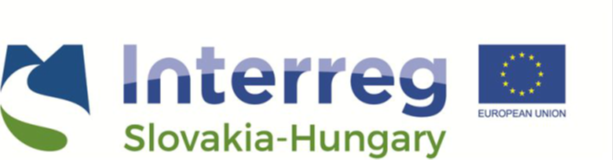 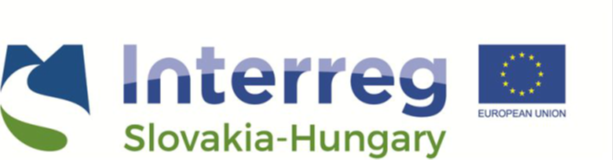 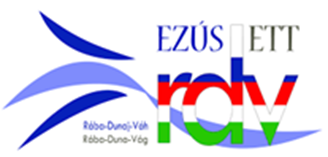 Príručka pre žiadateľa Program spolupráce Interreg V-A Slovenská republika – MaďarskoFond malých projektovKód výzvy: SKHU/WETA/1801Dátum zverejnenia: 03.09.2018OBSAH Zoznam použitých pojmov	5Zoznam používaných skratiek	71	Úvod	81.1  Cieľ príručky	81.2  Platnosť príručky	82	Popis cieľov a aktivít Prioritnej osi 1 a Prioritnej osi 4	92.1  Prioritná os 1 Príroda a kultúra	92.1.1	Oprávnené aktivity	92.1.2	Finančná alokácia pre Prioritnú os 1	112.2	Prioritná os 4 Podpora cezhraničnej spolupráce orgánov verejnej správy a osôb  žijúcich v pohraničnej oblasti	112.2.1	Oprávnené aktivity	122.2.2	Finančná alokácia pre Prioritnú os 4	122.3 Hlavné zásady výberu aktivít pre PO1 a PO4	133	Oprávnenosť žiadateľa / projektového partnera	143.1	Právna forma žiadateľa /projektového partnera	143.1.1	Právna forma – žiadateľ / projektový partner so sídlom v Slovenskej republike	143.1.2	Právna forma – žiadateľ so sídlom v Maďarsku:	153.2	Územné kritérium	163.3	Kritérium obdobie žiadateľa / projektového partnera	183.4	Kritérium súladu oblasti pôsobenia žiadateľa / projektového partnera so zameraním výzvy	183.5	Kritérium zapojenia žiadateľa / partnera projektu do viacerých projektových žiadostí v aktuálne otvorenej výzve	183.6	Kritérium: Finančná spôsobilosť spolufinancovania	183.7	Kritérium: Rozdelenie rozpočtu	183.8	Kritéria vylúčenia	193.8.1 Kritérium: Právna subjektivita	193.8.2 Kritérium: Geografické požiadavky	193.8.3 Podmienka nebyť dlžníkom na daniach	193.8.4 Podmienka nebyť dlžníkom poistného na zdravotnom poistení	193.8.5 Podmienka nebyť dlžníkom na sociálnom poistení	203.8.6 Podmienka, že žiadateľ / projektový partner nie je v konkurze	203.8.7 Podmienka zákazu vedenia výkonu rozhodnutia voči žiadateľovi	203.8.8 Podmienka, že voči žiadateľovi / projektovému partnerovi sa nenárokuje vrátenie pomoci	213.8.9 Podmienka finančnej spôsobilosti spolufinancovania projektu	213.8.10 Podmienka, že žiadateľ / projektový partner ani jeho štatutárny orgán neboli odsúdení za trestný čin	223.8.11 Podmienka, že žiadateľ, ktorým je právnická osoba nemá trest zákazu	223.8.12 Ďalšie kritériá vylúčenia:	224	Partnerstvo projektu	234.1	Deklarácia partnerstva	234.2	Vedúci partner malého projektu / Vedúci prijímateľ malého projektu	234.3	Partner malého projektu	234.4	Kritériá partnerstva	245	Intervenčná logika	266	Cieľové skupiny	277	Obdobie realizácie projektu	287.1	Začiatok projektu	287.2	Ukončenie realizácie projektu	288	Indikátory	308.1	Programové indikátory	308.2	Špecifické projektové indikátory výstupu	339	Horizontálne zásady	389.1	Povinné opatrenia	389.2	Programové špecifické opatrenia	389.3	Špecifické opatrenia pre prioritné osi	4010	Oprávnenosť výdavkov	4210.1	Právny rámec	4210.2	Všeobecné kritériá oprávnenosti financovania	4210.3	Dĺžka trvania oprávnenosti financovania	4310.4	Programová oblasť	4310.5	Dokumentácia výdavkov	4310.6	Prepočítanie na euro	4410.7	Verejné obstarávanie	4410.8	Zjednodušené metódy zúčtovania výdavkov	4410.9	Kategórie oprávnených výdavkov	4511	Systém financovania	4711.1	Spôsob financovania	4711.2	Miera financovania	4711.3	Zníženie miery spolufinancovania z EFRR	4712	Informovanosť a publicita	4813	PreDkladanie projektov	4913.1	Termín a miesto predkladania žiadosti	4913.2	Prílohy k žiadosti o finančný príspevok	5114	Výber projektov	5414.1	Prijatie a registrácia projektových žiadostí	5414.2	Administratívne hodnotenie	5414.3	Kvalitatívne hodnotenie	5414.4	Bodovací system	5514.5	Finálne rozhodnutie Monitorovacieho výboru pre Fond malých projektov	5514.6	Informovanie žiadateľov	5614.6.1	Opravné prostriedky	5614.6.2	Vybavovanie stažností	5615	Uzavretie zmluvy	6016	Komunikácia medzi MP VP a FMP VP	61Zoznam použitých pojmov Fond malých projektov  - Finančné prostriedky určované Programom spolupráce Interreg V-A Slovenská republika – Maďarsko na realizáciu malých projektov v rámci Prioritnej osi 1 - Príroda a kultúra a Prioritnej osi  4 - Podpora cezhraničnej spolupráce orgánov verejnej správy a osôb žijúcich v pohraničnej oblasti. Žiadateľ - Právnická osoba žiadajúca o prostriedky na spolufinancovanie navrhovaného projektu; vo vzťahu k malému projektu žiadateľ zastáva pozíciu vedúceho prijímateľa malého projektu. Prijímateľ – Subjekt, ktorý sa podieľa na realizácii projektu (ako partner alebo vedúci prijímateľ projektu) po podpísaní zmluvy o poskytnutí FP medzi Vedúcim prijímateľom FMP a Vedúcim prijímateľom malého projektu. Vedúci prijímateľ Fondu malých projektov (FMP VP) –  Prijímateľ, ktorý vo svojom mene a v mene partnera/partnerov FMP predložil žiadosť o poskytnutie finančného príspevku z EFRR na strešný projekt, je zodpovedný za implementáciu Fondu malých projektov. Vedúci prijímateľ FMP je hlavným kontaktným bodom v rámci administratívneho a kvalitatívneho hodnotenia. Vedúcim prijímateľom FMP pre východnú oblasť je:  EZÚS Via Carpatia s r.o. Vedúcim prijímateľom FMP pre západnú oblasť je:  EZÚS EZÚS Rába-Dunaj–Váh s r.o.   Partner Fondu malých projektov (FMP P) – Subjekt realizujúci strešný projekt, ktorý uzavrel s vedúcim prijímateľom FMP partnerskú zmluvu. V rámci Programu spolupráce Interreg V-A Slovenská republika – Maďarsko sa realizujú projekty v rámci 2 partnerstiev:                                                pre západnú oblasť:   EZÚS Rába-Dunaj–Váh s r.o.                                        			       Trnavský samosprávny kraj                            			       Széchenyi Programiroda Nonprofit Kft.    pre východnú oblasť:    EZÚS Via Carpatia s r.o.                            			       Košický samosprávny kraj 					       Szechényi Programiroda Nonprofit Kft.   Vedúci prijímateľ malého projektu (MP VP) - Prijímateľ, ktorý vo svojom mene a v mene partnera/partnerov malého projektu so sídlom na jednej zo strán hranice predkladá žiadosť o poskytnutie finančného príspevku na projekt z EFRR, podpisuje zmluvu o poskytnutí finančného príspevku na projekt s Vedúcim prijímateľom Fondu malého projektu (FMP VP) a zodpovedá za realizáciu projektu. Vo fáze prípravy, predkladania a hodnotenia žiadosti o FP vystupuje ako Vedúci partner malého projektu (MP VP).Partner malého projektu (MP P) -  Subjekt realizujúci malý projekt, ktorý uzavrel s vedúcim prijímateľom malého projektu partnerskú zmluvu.  Monitorovací výbor pre Fond malých projektov - Orgán menovaný Vedúcim prijímateľom Fondu malých projektov na účely výberu, monitorovania realizácie projektov a schvaľovania dokumentov týkajúcich sa realizácie výziev na malé projekty. Rada pre vybavovanie sťažností - Rada pre vybavovanie sťažností rieši sťažnosti.  V sporných prípadoch podstúpi sťažnosť Monitorovaciemu výboru FMP.  Zoznam používaných skratiek FMP		Fond malých projektov SP		Strešný projektMP P 		Partner malého projektu MP VP              Vedúci prijímateľ malého projektuFMP P              Partner Fondu malých projektovFMP VP 	Vedúci prijímateľ Fondu malých projektov EFRR		Európsky fond regionálneho rozvojaEZÚS		Európske zoskupenie územnej spolupráce NO		Národný orgán RO		Riadiaci orgán EK		Európska komisia MV		Monitorovací výbor FMP MV 	Monitorovací výbor pre Fond malých projektovSR		Slovenská republikaVÚC		Vyšší územný celok STS		Spoločný technický sekretariát Úvod1.1  Cieľ príručkyPríručka pre žiadateľa o poskytnutie finančného príspevku z Fondu malých projektov (ďalej aj „PpŽ“ alebo „príručka“) je záväzným riadiacim dokumentom, ktorého cieľom je poskytnúť žiadateľovi komplexný metodický návod k vypracovávaniu a predkladaniu žiadosti o poskytnutie  finančného príspevku pre malý projekt v rámci Prioritnej osi 1 Príroda a kultúra a Prioritnej osi 4 Podpora cezhraničnej spolupráca orgánov verejnej správy a osôb žijúcich v pohraničnej oblasti.  Príručku vydávajú Európske zoskupenie územnej spolupráce Via Carpatia a EZÚS Rába-Dunaj-Váh, ktoré je ako vedúci prijímateľ Fondu malých projektov sprostredkovateľom podpory v rámci Fondu malých projektov Programu spolupráce Interreg V-A Slovenská republika – Maďarsko. Príručka usmerňuje žiadateľa počas prípravy a predkladania žiadosti o poskytnutie finančného príspevku pre malý projekt, ako aj po schválení žiadosti, až do momentu nadobudnutia účinnosti zmluvy o poskytnutí finančného príspevku, kedy sa žiadateľ stáva prijímateľom a pri implementácii projektu postupuje podľa Príručky pre prijímateľa. Príručka je určená pre oprávnených žiadateľov výziev v rámci Fondu malých projektov.  Príručka je dostupná na webovej stránke EZÚS Via Carpatia Fondu malých projektov  http://www.viacarpatia-spf.eu  a na webovej stránke EZÚS RDV www.rdvegtc-spf.eu. 1.2  Platnosť príručkyDátum platnosti a číslo verzie Príručky pre žiadateľa sú uvedené na prvej strane a v hlavičke tohto dokumentu. Európske zoskupenie územnej spolupráce EZÚS Rába-Dunaj-Váh si vyhradzuje právo v prípade potreby informácie v tejto príručke upraviť, doplniť alebo aktualizovať. O aktualizácii príručky bude Európske zoskupenie územnej spolupráce
Rába-Dunaj-Váh informovať oprávnených žiadateľov zverejnením znenia aktualizovanej príručky na svojom webovom sídle Fondu malých projektov www.rdvegtc -spf.eu, ako aj na stránke  www.viacarpatia-spf.eu.   Popis cieľov a aktivít Prioritnej osi 1 a Prioritnej osi 4  	2.1  Prioritná os 1 Príroda a kultúraPrioritná os 1 Príroda a kultúra je súčasťou Programu spolupráce Interreg V-A Slovenská republika – Maďarsko financovaného prostredníctvom Európskeho fondu regionálneho rozvoja (ďalej aj „EFRR“) v rámci programového obdobia 2014-2020. Prioritná os prispieva k investičnej priorite 6c Zachovanie, ochrana, podpora a rozvoj prírodného a kultúrneho dedičstva.  Špecifickým cieľom SO11 je Zvýšenie atraktivity pohraničnej oblasti. Výsledkami špecifického cieľa SO11 by mali byť: • Lepšie využívanie endogénneho prírodného a kultúrneho potenciálu regiónu na podporu     trvalo udržateľného rozvoja miestnych ekonomík;• Zvýšenie sociálnej, hospodárskej a územnej súdržnosti prostredníctvom podpory kultúrnych    aktivít a aktivít súvisiacich so zachovaním a ochranou prírody;• Zlepšenie sociálnej, hospodárskej a územnej súdržnosti prostredníctvom podpory    spoločných aktivít zameraných na zachovanie kultúrnych a prírodných hodnôt;• Zvýšenie počtu návštevníkov programovej oblasti.Projekty realizované v rámci PO1 vytvoria príležitosť pre vznik nových integrovaných oblastí cestovného ruchu s vlastnými produktmi a vlastnou značkou. Intervencie budú prebiehať ekologicky a s dôrazom na zachovanie prírodných a kultúrnych hodnôt spoločného regiónu. Predpokladá sa, že na oboch stranách hranice výrazne vzrastie počet návštevníkov zo susednej krajiny a v mnohých malých regiónoch začne fungovať dlhodobá strategická spolupráca v oblasti ochrany kultúrneho a prírodného dedičstva.Oprávnené aktivity V rámci  PA1 pre FMP sú oprávnené nasledujúce aktivity: Príroda:zachovanie a propagácia prírodného dedičstva v programovom území, rekonštrukcia alebo výstavba doplnkovej infraštruktúry (označenie miest, návštevnícke strediská, …),výmena skúseností v oblasti ochrany prírody v pririečnych oblastiach,tvorba a realizácia spoločných aktivít zameraných na zvyšovanie povedomia o životnom prostredí a tvorba a realizácia spoločných vzdelávacích programov,tvorba a realizácia programov pre deti s lesníckou tematikou, založenie komunitných záhrad,tvorba a realizácia programov pre čistenie alebo zlepšenie prírodných oblastí,vypracovanie stratégií, štúdií, prieskumov alebo plánov pre obnovu dedičstva (oprávnené len ako vstupy komplexných investičných projektov).  Turizmus: rekonštrukcia a značenie cyklistickej (nie cestnej)  a turistickej infraštruktúry,organizovanie spoločných cyklotúr,výstavba ekociest,výstavba malej vodnej / riečnej infraštruktúry (pontónov, a pod.),založenie kempov / táborov,  založenie a rozšírenie komunity ponúkajúcej prenájom napr. bicyklov, člnov a pod., vytvorenie konceptu turizmu malého rozsahu napojeného na lokálne environmentálne či kultúrne aspekty prostredníctvom inovácií produktov alebo služieb,organizovanie tematických zájazdov (hrady, historické príbehy,…),organizácia športových a kultúrnych programov pre turistov v kúpeľoch,aplikácia inovatívnych riešení a využívanie informačných a komunikačných technológií, rozvoj turizmu s vysokou pridanou hodnotou v špecifických segmentoch:kultúrny a environmentálny turizmus,gastroturizmus,športový turizmus,kongresový turizmus,agroturizmus,kúpeľný/termálny turizmus,náboženský turizmus, a pod. Kultúra: propagácia kultúrneho dedičstva,organizovanie spoločných výstav a sprievodných podujatí,organizovanie spoločných trhov za účelom propagácie lokálnych produktov,organizovanie vzdelávacích programov pre remeselníkov,zachovanie, oprava a renovácia náboženských lokalít, ktoré sú súčasťou kultúrneho dedičstva, výstavba / označenie pútnických ciest,organizovanie spoločných pútnických ciest,organizovanie spoločných festivalov, výstavba a rekonštrukcia amfiteátrov a ich okolia, príprava a predstavenie spoločnej divadelnej tvorby,založenie cezhraničných kultúrnych súborov (divadelné, hudobné, tanečné skupiny, a pod.),spolupráca vzdelávacích inštitúcií v oblasti hudby / divadla v programovom území,vytvorenie a realizácia programov zameraných na hľadanie a podporu talentov v rôznych oblastiach umenia,organizovanie podujatí medzi družobnými obcami UNESCO v oblasti kultúry,digitalizácia dokumentov pre knižnice.Šport: výstavba multifunkčných ihrísk,organizovanie spoločných športových podujatí,organizovanie spoločných športových líg,organizovanie súťaží v rôznych športových disciplínach,organizovanie športových aktivít pre osoby so zdravotným postihnutím a pre marginalizované skupiny, prezentácia nových a netradičných športových disciplín.Finančná alokácia pre Prioritnú os 1Finančná alokácia pre Prioritnú os 1 pre malé projekty financované v rámci Fondu malých projektov je:  Prioritná os 4 Podpora cezhraničnej spolupráce orgánov verejnej správy a osôb  žijúcich v pohraničnej oblastiPrioritná os č. 4 Podpora cezhraničnej spolupráce orgánov verejnej správy a osôb žijúcich v pohraničnej oblasti je súčasťou Programu spolupráce Interreg V-A Slovenská republika – Maďarsko 2014 – 2020 financovaného prostredníctvom Európskeho fondu regionálneho rozvoja (ďalej aj „EFRR“) v rámci programového obdobia 2014-2020. Prioritná os prispieva k investičnej priorite 11b Podpora právnej a správnej spolupráce a spolupráce medzi občanmi a inštitúciami (EÚS-CB).  Špecifickým cieľom SO41 je Zlepšenie úrovne cezhraničnejmedziinštitucionálnej spolupráce a rozšírenie cezhraničnej spolupráce medzi občanmi. Výsledkami špecifického cieľa SO41 by mali byť projekty zamerané na vnútornú sociálnu súdržnosť programovej oblasti a na posilnenie a zlepšenie úrovne medziinštitucionálnej spolupráce.Ďalšie očakávané výsledky:• posilnenie cezhraničnej spolupráce medzi občanmi, aktívna cezhraničná výmena skúseností,• zvýšenie kapacít zapojených inštitúcií a posilnenie záujmu o cezhraničné aktivity,• zlepšenie vzájomného porozumenia a zblíženie medzi etnickými skupinami žijúcimi v regióne,• zvýšenie počtu dlhodobých (inštitucionalizovaných) partnerstiev,• vysoká úroveň sociálnej účasti na cezhraničných aktivitách,• vysoký počet trvalo udržateľných podujatí, akcií zahŕňajúcich celý programový región,• zlepšenie úrovne dvojjazyčnosti v rámci programového regiónu.Oprávnené aktivity V rámci tejto osi sú pre FMP oprávnené nasledujúce aktivity:vypracovanie stratégií, štúdií, prieskumov alebo plánov s významným cezhraničným dopadom, tvorba spoločných odborných programov (výmenné programy v oblasti kultúry, vzdelávania, výskumu a pod.),organizovanie podujatí medzi obcami / mestami za účelom nadviazania spolupráce medzi mladými ľuďmi, resp. mladými zdravotne postihnutými ľuďmi,organizovanie spoločných podujatí základných a stredných škôl,vytvorenie komplexného bilingválneho workshopu pre bezpečné využívanie IKT nástrojov a kultúrnej hodnotovej mapy zapojených regiónov (napr. sada nástrojov, ktoré sú dvojjazyčné, IKT nástroje – kultúrne služby, archívy, výskum....)školenia, výmena skúseností (napr. organizovanie tréningov, letných škôl, letných akadémií, súťaží),vydávanie brožúr, kníh, DVD, krátkych filmov ...,spoločné plánovanie a realizácia cezhraničných služieb poskytovaných orgánmi verejnej správy,tvorba právnych nástrojov a IKT riešení zlepšujúcich poskytovanie cezhraničných služieb (posilnenie toku informácií, e-governance, m-governance a iné),vytvorenie cezhraničných služieb v oblasti zdravotnej starostlivosti, školení a vzdelávania, sociálnej starostlivosti, bezpečnosti, administratívy (napr. poskytovanie dát) a pod., spolupráca lokálnych médií (výmena informácií, spoločné tréningové programy, a pod.),založenie cezhraničných médií,tvorba a realizácia programov zameraných na marginalizované komunity.Finančná alokácia pre Prioritnú os 4Finančná alokácia pre Prioritnú os 4 pre malé  projekty financované v rámci Fondu malých projektov je: 		2.3 Hlavné zásady výberu aktivít pre PO1 a PO4Všetky aktivity musia mať jasný cezhraničný aspekt (projekty musia mať aj doplnkový charakter cezhraničného prístupu – na rozdiel od regionálneho, vnútroštátneho, medziregionálneho či nadnárodného prístupu. Tzv. soft projekty by mali preukázateľne čerpať z výsledkov cezhraničnej spolupráce, napr. prenos modelov/poznatkov/technológie z jedného kraja do druhého v kombinácii so súbormi rôznych zručností, ktoré nie sú k dispozícii v druhom regióne; získanie kritickej masy, ktoré by bolo inak nemožné, atď.). Tzv. „zrkadlové projekty“ (mirror projects) bez cezhraničného aspektu nebudú podporené.Aktivity by mali mať časovú perspektívu: program nepodporuje individuálne podujatia; partnerstvá musia byť základom pre dlhodobé partnerstvá. Nebudú sa podporovať jednorázové podujatia.Uprednostnené budú projekty čerpajúce z predchádzajúcich výsledkov, ktoré sa budú snažiť o vytvorenie udržateľnejších prepojení medzi komunitami, ako aj projekty zamerané na budovanie komunít a projekty združujúce väčší počet ľudí.Projekty, ktoré sa viažu na predchádzajúce projekty financované z Programu cezhraničnej spolupráce Maďarská republika – Slovenská republika 2007-2013 a/alebo z Programu spolupráce Interreg V-A Slovenská republika – Maďarsko budú uprednostňované.Vzhľadom na to, že na programovom území bol zriadený vysoký počet návštevníckych centier, zriaďovanie nových návštevníckych centier nebude podporené. Nadviazanie na existujúce centrá a projekty je vítané.Koordinácia činností v rámci rôznych operačných programov realizovaných v oboch členských štátoch by mala byť zabezpečená.Zrkadlové projekty (t.z.: projekty, ktoré nie sú spoločne naprojektované, realizované, nezahŕňajú ani spoločné aktivity či osobné stretnutia projektových partnerov) nebudú podporené.Vo výbere budú uprednostnené projekty podporujúce trvalú udržateľnosť spolupráce.Akcie sú podporované v strategickom rámci, ktorého cieľom je zvýšenie sociálnej súdržnosti v programovej oblasti.Operácie musia spĺňať kvalitatívne kritériá stanovené vo výzve na predkladanie projektových návrhov schválenej Monitorovacím výborom pre Fond malých projektov, musia byť cielené, relevantné, životaschopné a vhodné na daný účel.Aktivity, na ktoré sa vzťahujú pravidlá štátnej pomoci alebo pravidlá de minimis, nie sú oprávnené.Horizontálne zásady uvedené v kapitole 9.2 musia byť rešpektované ako výberové kritériá.Projekty musia byť vypracované dvojjazyčne (SJ, MJ)Prioritná os 1 : Príroda a Kultúra – prioritne budú podporené malé projekty prispievajúce k ochrane prírody a krajiny,zahŕňajúce malé investície v oblasti turizmu, životného prostredia a kultúryVýberové kritériá musia striktne zahŕňať všetky relevantné usmerňujúce zásady určené Programom spolupráce pre PO 1 a PO 4 zahŕňajúce povinné požiadavky súvisiace s horizontálnymi princípmi. Oprávnenosť žiadateľa / projektového partneraOprávnení žiadatelia/projektoví partneri musia spĺňať kritériá oprávnenosti uvedené v tejto kapitole v oblasti ich právneho a inštitucionálneho postavenia, v oblasti územného a sektorového pôsobenia a finančného statusu.  Oprávnení žiadatelia/projektoví partneri majú byť skúsení a ich profesionálny profil by mal byť v súlade s aktivitami uvedenými v žiadosti o finančný príspevok. Právna forma žiadateľa /projektového partneraŽiadosť o finančný príspevok z EFRR v rámci Fondu malých projektov sú oprávnení   žiadatelia / projektoví partneri z oprávnených oblastí v Slovenskej republike s nižšie uvedenou právnou formou.Právna forma – žiadateľ / projektový partner so sídlom v Slovenskej republike  Právna forma – žiadateľ so sídlom v Maďarsku:  Žiadať o finančný príspevok z EFRR v rámci fondu malých projektov sú oprávnení iba žiadatelia / projektoví partneri z oprávnených oblastí v Maďarsku s nižšie uvedenou právnou formouÚzemné kritérium Žiadateľ / projektový partner má svoje sídlo alebo regionálnu / miestnu pobočku registrovanú 
v oprávnenej oblasti programu. Organizácie, ktoré zaregistrovali miestnu pobočku v rámci programovej oblasti, ale majú svoje sídlo mimo nej, budú považované za umiestnené v programovej oblasti za predpokladu, že ide o miestnu pobočku v programovej oblasti, ktorá realizuje hlavné aktivity projektu. V prípadoch, keď regionálna / miestna pobočka realizujúca projekt nie je právnickou osobou, ústredie musí byť oficiálne označené ako zodpovedný partner s uvedením existencie a dokázania registrácie regionálnej / miestnej pobočky v programovej oblasti. Oprávnené regióny zo západnej programovej oblasti zahŕňajú 3 regióny NUTS3 na Slovensku a 4 regióny NUTS3 v Maďarsku. Sú to:SK010 - Bratislavský samosprávny krajSK021 - Trnavský samosprávny krajSK023 - Nitriansky samosprávny krajHU101 - Budapest fővárosHU102 - Pest megyeHU103 - Komárom-Esztergom megyeHU212 - Győr-Moson-Sopron megyeTeritoriálne pokrytie západnej programovej oblasti je jasne zobrazené na nasledujúcej mape.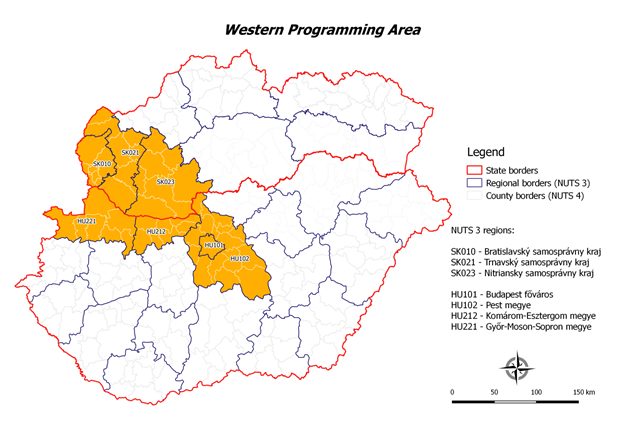 Oprávnené regióny z východnej programovej oblasti zahŕňajú 2 regióny NUTS3 na Slovensku a 4 regióny NUTS3 v Maďarsku. Sú to:SK032 - Banskobystrický krajSK042 - Košický krajHU221 - Borsod-Abaúj-Zemplén megyeHU311 - Heves megyeHU312 - Nógrád megyeHU323 - Szabolcs-Szatmár-Bereg megye Teritoriálne pokrytie východnej programovej oblasti je jasne zobrazené na nasledujúcej mape.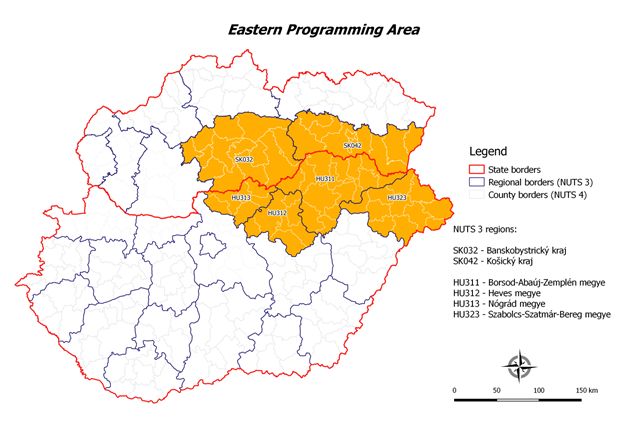 Kritérium: Obdobie vykonávania činnosti žiadateľa / projektového partneraŽiadateľ / projektový partner musí preukázať minimálne jeden rok činnosti počínajúc dňom založenia / registrácie po dátum podania žiadosti. Žiadateľ/projektový partner deklaruje rok fungovania finančnou uzávierkou za posledný účtovný rok.  Kritérium súladu oblasti pôsobenia žiadateľa / projektového partnera so zameraním výzvyŽiadateľ / projektový partner musí preukázať súlad zamerania svojich činností, ktoré sú uvedené v oficiálnej dokumentácii (napr. Výpis z Obchodného registra, zakladateľská listina, štatút alebo iné), so zameraním na výzvu na predkladanie projektových žiadostí.Všetci žiadatelia si môžu vopred overiť svoju oprávnenosť u FMP VP.    Kritérium zapojenia žiadateľa / partnera projektu do viacerých projektových žiadostí v aktuálne otvorenej výzveŽiadateľ / partner malého projektu má v rámci jednej prioritnej osi pri aktuálnej výzve oprávnenie podať žiadosť o finančný príspevok  raz ako žiadateľ (vedúci prijímateľ malého projektu) a raz ako partner malého projektu Žiadateľ / projektový partner nepodá ďalšiu žiadosť minimálne 2 roky od dátumu schválenia žiadosti pod Fondom malých projektov Interreg V-A Slovenská republika – Maďarsko.    Kritérium: Finančná spôsobilosť spolufinancovaniaŽiadateľ / projektový partner musí byť finančne spôsobilý spolufinancovať projekt, teda mať zaistené zdroje na spolufinancovanie oprávnených projektových výdavkov. Finančnú spôsobilosť deklaruje prílohou č.3 (Vyhlásením o spolufinancovaní). Miera spolufinancovania u žiadateľa sa určuje rozdielom medzi celkovými oprávnenými výdavkami projektu a požadovanou dotáciou. Spolufinancovanie činí 15 % rozpočtu žiadateľa / projektového partnera. Kritérium: Rozdelenie rozpočtu Maximálny povolený podiel jednotlivých partnerov na celkovom rozpočte projektu je stanovený v pomere 70% : 30% (napr. v malom projekte s dvoma projektovými partnermi s rozpočtom 50 000 EUR, rozpočet jedného z partnerov nesmie presiahnuť 35 000 EUR t.j. 70% rozpočtu projektu).  Kritéria vylúčenia Ak žiadateľ vo fáze predkladania ŽoFP a vo fáze zazmluvnenia nesplní minimálne jednu z podmienok uvedených v bodoch 3.8.1 až 3.8.11, jeho ŽoFP bude vylúčená z hodnotenia resp. nedôjde k podpisu zmluvy medzi FMP VP a MP VP: 3.8.1 Kritérium: Právna subjektivita Žiadateľ / projektový partner musí mať právnu subjektivitu v zmysle legislatívy Slovenskej republiky a Maďarska. Splnenie tejto podmienky poskytnutia príspevku  preukazuje žiadateľ predložením osobitnej prílohy č.1 (doklad o pridelení IČO alebo Štatút, Zakladateľskú listinu alebo výpis z Obchodného registra).  3.8.2 Kritérium: Geografické požiadavky Žiadateľ / projektový partner musí spĺňať geografické požiadavky a požiadavky miesta realizácie uvedené vo výzve. Splnenie tejto podmienky poskytnutia príspevku preukazuje žiadateľ uvedením miesta realizácie popísaného v žiadosti o FP.  3.8.3 Podmienka nebyť dlžníkom na daniach Žiadateľ / projektový partner nesmie byť dlžníkom na daniach. Žiadateľ / projektový partner  je povinný za účelom posúdenia splnenia tejto podmienky poskytnutia príspevku predložiť Potvrdenie daňového úradu o tom, že nie je dlžníkom na daniach. Splnenie podmienky sa preukazuje v čase podania žiadosti o finančný príspevok formou sumárneho Čestného vyhlásenia I., ktoré tvorí povinnú prílohu č. 4 k žiadosti o poskytnutie FP a pred uzatvorením zmluvy o FP medzi FMP VP a MP VP predložením potvrdenia, ktoré v čase predloženia nesmie byť staršie ako 3 mesiace.3.8.4 Podmienka nebyť dlžníkom poistného na zdravotnom poisteníŽiadateľ / projektový partner nesmie byť dlžníkom na zdravotnom poistení v žiadnej zdravotnej poisťovni poskytujúcej verejné zdravotné poistenie v Slovenskej republike, resp. v Maďarsku. Žiadateľ / projektový partner je povinný za účelom posúdenia splnenia tejto podmienky poskytnutia príspevku predložiť potvrdenie každej zdravotnej poisťovne poskytujúcej verejné zdravotné poistenie v Slovenskej republike, resp. v Maďarsku. Splnenie podmienky sa preukazuje v čase podania žiadosti o finančný príspevok formou sumárneho Čestného vyhlásenia I., ktoré tvorí povinnú prílohu č. 4 k žiadosti o poskytnutie FP a  pred uzatvorením zmluvy o FP medzi FMP VP a MP VP predložením potvrdenia, ktoré v čase predloženia nesmie byť staršie ako 3 mesiace.3.8.5 Podmienka nebyť dlžníkom na sociálnom poisteníŽiadateľ / projektový partner nesmie byť dlžníkom na sociálnom poistení. Žiadateľ / projektový partner  je povinný za účelom posúdenia splnenia tejto podmienky poskytnutia príspevku predložiť potvrdenie Sociálnej poisťovne o tom, že nie je dlžníkom na sociálnom poistení. Splnenie podmienky sa preukazuje v čase podania žiadosti o finančný príspevok formou sumárneho Čestného vyhlásenia I., ktoré tvorí povinnú prílohu č. 4 k žiadosti o poskytnutie FP a  pred uzatvorením zmluvy o FP medzi FMP VP a MP VP predložením potvrdenia, ktoré v čase predloženia nesmie byť staršie ako 3 mesiace. 3.8.6 Podmienka, že žiadateľ / projektový partner nie je v konkurze Žiadateľ / projektový partner nesmie byť v konkurze alebo v konkurznom konaní, v likvidácii alebo v procese reštrukturalizácie. Žiadateľ / projektový partner nemôže byť v súdnom konaní, nesmie mať pozastavenú obchodnú činnosť, nesmie mať uzavretú dohodu s veriteľmi, nesmie mať pozastavenú obchodnú činnosť, nesmie byť v konaní týkajúceho sa vyššie uvedených záležitostí alebo sa nesmie nachádzať v žiadnej podobnej situácii vyplývajúcej z obdobného postupu stanoveného  vnútroštátnymi právnymi predpismi alebo nariadeniami.Splnenie podmienky sa preukazuje v čase podania žiadosti o finančný príspevok formou sumárneho Čestného vyhlásenia II., ktoré tvorí povinnú prílohu č. 5 k žiadosti o poskytnutie FP. Pred uzatvorením zmluvy o FP medzi FMP VP a MP VP splnenie tejto podmienky nepreukazuje žiadateľ predložením osobitnej prílohy, ale Európske zoskupenie územnej spolupráce bez súčinnosti žiadateľa overí jej splnenie. Upozorňujeme žiadateľov / projektových partnerov, aby si overili správnosť údajov uvedených v Obchodnom registri (kapitoly: Konkurzy a reštrukturalizácie, Konkurzy a vyrovnania a Kapitola obchodný register) a v prípade nepravdivých údajov zabezpečili relevantné kroky na ich úpravu pred predložením žiadosti o finančný príspevok.3.8.7 Podmienka zákazu vedenia výkonu rozhodnutia voči žiadateľoviVoči žiadateľovi / projektovému partnerovi nesmie byť vedený výkon rozhodnutia. Výkonom rozhodnutia sa na účely tejto podmienky poskytnutia príspevku rozumie najmä výkon rozhodnutia, ktorý je upravený zákonom č. 233/1995 Z.z. o súdnych exekútoroch a exekučnej činnosti (Exekučný poriadok) a o zmene a doplnení ďalších zákonov v znení neskorších predpisov v Slovenskej republike, resp. v príslušnej právnej norme v Maďarsku. Podmienka poskytnutia príspevku sa netýka výkonu rozhodnutia voči členom riadiacich a dozorných orgánov žiadateľa, ale je relevantná vo vzťahu k subjektu žiadateľa.Žiadateľ / projektový partner preukazuje splnenie tejto podmienky poskytnutia príspevku formou sumárneho Čestného vyhlásenia II. prostredníctvom prílohy č.5 k žiadosti o poskytnutie FP.3.8.8 Podmienka, že voči žiadateľovi / projektovému partnerovi sa nenárokuje vrátenie pomoci V rámci tejto výzvy nie je možné poskytnúť pomoc žiadateľovi / projektovému partnerovi, voči ktorému je nárokované vrátenie pomoci na základe predchádzajúceho rozhodnutia EK, v ktorom bola táto pomoc označená za neoprávnenú a nezlučiteľnú s vnútorným trhom. Žiadateľ / projektový partner preukazuje splnenie tejto podmienky poskytnutia príspevku formou sumárneho Čestného vyhlásenia II. prostredníctvom prílohy č. 5 k žiadosti o poskytnutie FP.3.8.9 Podmienka finančnej spôsobilosti spolufinancovania projektuŽiadateľ / projektový partner musí byť finančne spôsobilý na spolufinancovanie projektu. Finančná spôsobilosť na spolufinancovanie projektu znamená, že žiadateľ / projektový partner má zabezpečené finančné prostriedky na spolufinancovanie oprávnených výdavkov projektu. Výška spolufinancovania projektu zo strany žiadateľa sa stanovuje ako rozdiel medzi celkovými oprávnenými výdavkami projektu a žiadaným finačným príspevkom. Splnenie tejto podmienky sa preukazuje v čase podania žiadosti o finančný príspevok formou Vyhlásenia o spolufinancovaní (príloha č. 3 k žiadosti o poskytnutie FP). Pred uzatvorením zmluvy o FP medzi FMP VP a MP VP sa preukazuje splnenie podmienky predložením potvrdenia, ktoré v čase predloženia nesmie byť staršie ako 3 mesiace: výpisom z účtu, resp. potvrdením o disponibilnom zostatku od komerčnej banky, ktoré v čase predloženia žiadosti o finančný príspevok nesmie byť staršie ako 3 mesiace,úverovou zmluvou alebo záväzným úverovým prísľubom, ktoré v čase predloženia žiadosti o finančný príspevok nesmie byť staršie ako 3 mesiace,uznesením zastupiteľstva v prípade subjektov územnej samosprávy, vyhlásením štatutárneho orgánu žiadateľa v prípade subjektov štátnej správy.3.8.10 Podmienka, že štatutárny orgán žiadateľa / projektového partnera nebol odsúdený za trestný činTouto podmienkou sa rozumie, že iadateľ / projektový partner ani jeho štatutárny orgán, ani žiadny člen štatutárneho orgánu, ani prokurista/i, ani osoba splnomocnená zastupovať žiadateľa v konaní o žiadosti o finančný príspevok neboli právoplatne odsúdení za trestný čin korupcie, za trestný čin poškodzovania finančných záujmov Európskych spoločenstiev, za trestný čin legalizácie príjmu z trestnej činnosti, za trestný čin založenia, zosnovania a podporovania zločineckej skupiny, alebo za trestný čin machinácie pri verejnom obstarávaní a verejnej dražbe. Splnenie tejto podmienky poskytnutia príspevku sa preukazuje v čase podania žiadosti o finančný príspevok formou sumárneho Čestného vyhlásenia I., ktoré tvorí povinnú prílohu č. 4 k žiadosti o poskytnutie FP. Pred uzavretím zmluvy o poskytnutí finančného príspevku medzi FMP VP a MP VP predložením Výpisu z registra trestov, ktoré v čase predloženia nesmie byť staršie ako 3 mesiace.3.8.11 Podmienka, že žiadateľ, ktorým je právnická osoba nemá trest zákazu Touto posmienkou sa rozumie, že žiadateľ, ktorým je právnická osoba, nemá právoplatným rozsudkom uložený trest zákazu prijímať dotácie alebo subvencie, trest zákazu prijímať pomoc a podporu poskytovanú z fondov Európskej únie alebo trest zákazu účasti vo verejnom obstarávaní podľa osobitného predpisu. Táto skutočnosť sa preukazuje v čase podania žiadosti o finančný príspevok formou sumárneho Čestného vyhlásenia II., ktoré tvorí prílohu č. 5 k žiadosti o poskytnutie FP. 3.8.12 Ďalšie kritériá vylúčenia: -	žiadateľ / partner projektu nebol odsúdený za trestný čin súvisiaci s jeho profesionálnym                                      správaním rozsudkom, ktorý má silu "res iudicata";-	žiadateľ / partner projektu sa nedopustil vážneho profesionálneho zneužitia právomoci preukázaného akýmkoľvek spôsobom, ktorý môže riadiaci orgán alebo národný orgán odôvodniť;-	 žiadateľ / partner projektu nebol predmetom rozsudku, ktorý má "res iudicata" na podvod, korupciu, účasť v zločineckej organizácii alebo na akúkoľvek inú nezákonnú činnosť poškodzujúcu finančné záujmy Spoločenstva;-	 žiadateľ / partner projektu nie je predmetom konfliktu záujmov súvisiacich s ich účasťou na príslušnej výzve;- 	žiadateľ / partner projektu nie je vinný zo skresľovania informácií poskytnutých RO / NO alebo neposkytnutia informácií , ako podmienka účasti na výzve;-  žiadateľ / projektový partner sa nepokúsil získať dôverné informácie alebo ovplyvniť Monitorovací výbor pre  FMP, Vedúceho prijímateľa FMP a / alebo príjemcov, RO / NO / STS alebo akékoľvek subjekty zapojené do procesu posudzovania v akejkoľvek výzve.Partnerstvo projektuZdôrazňujúc cezhraničný aspekt projektov, všetky projekty musí realizovať projektové partnerstvo zahŕňajúce minimálne jedného partnera z oprávneného územia Slovenskej republiky a minimálne jedného partnera z oprávneného územia Maďarska s finančnou spoluúčasťou. Zároveň všetky aktivity musia mať cezhraničný charakter a dosah. Projektové partnerstvo by malo byť vyvážené z hľadiska rozdelenia zodpovednosti, participácie na jednotlivých aktivitách a rozdelenia rozpočtu. Maximálny počet projektových partnerov s finančnou spoluúčasťou v jednom malom projekte je limitovaný na dvoch. V prípade projektových partnerov bez finančnej spoluúčasti je počet projektových partnerov v malom projekte limitovaný na dvoch partnerov v rámci jedného malého projektu.Deklarácia partnerstva Projektoví partneri sú povinní deklarovať svoju spoluprácu na základe predloženia Vyhlásenia o partnerstve (príloha č. 9 k žiadosti o poskytnutie FP). V rámci vyhlásenia o partnerstve sa projektoví partneri zaväzujú spolupracovať na realizácii projektu. Vedúci partner malého projektu / Vedúci prijímateľ malého projektuVedúci partner malého projektu je zodpovedný za koordináciu projektového partnerstva. Ako vedúci partner malého projektu podáva projektovú žiadosť v mene celého projektového konzorcia. Vedúci partner malého projektu je hlavný kontaktný bod v rámci administratívneho a kvalitatívneho hodnotenia. Vedúci partner malého projektu je zároveň informovaný o výsledku administratívneho a kvalitatívneho hodnotenia a prípadne v mene projektového partnerstva podáva sťažnosť. V prípade realizácie malého projektu je vedúci prijímateľ malého projektu zodpovedný za realizáciu projektu a koordináciu projektového partnerstva. Vedúci prijímateľ malého projektu podpisuje Zmluvu o finančnom príspevku s vedúcim prijímateľom Fondu malých projektov – Európskym zoskupením územnej spolupráce Via Carpatia, resp. Európskym zoskupením územnej spolupráce Rába-Dunaj-Váh. Vedúci prijímateľ malého projektu je zároveň zodpovedný za zúčtovanie celého malého projektu. Partner malého projektu Partner malého projektu sa aktívne zapája do prípravy projektu. Partneri malého projektu podpíšu Vyhlásenie o partnerstve, ktoré je povinnou prílohou projektovej žiadosti. Partner malého projektu poskytuje súčinnosť v prípade doplnení v rámci administratívneho hodnotenia. V prípade realizácie malého projektu by každý partner malého projektu mal niesť zodpovednosť minimálne za jednu aktivitu. Partner malého projektu poskytuje podporu, informácie a podklady pre vedúceho partnera v rámci podávania zúčtovania projektu a ostatných projektových náležitostí.  Kritériá partnerstvaPartneri projektu musia spolupracovať aspoň v troch z uvedených kritérií partnerstva. Spoločná príprava a spoločná realizácia sú povinné pre všetky projekty, treťou možnosťou môže byť buď spoločný personál alebo spoločné financovanie. Príjemcovia môžu spolupracovať vo všetkých štyroch oblastiach. Na základe článku 12 ods. 3 nariadenia Rady a Európskeho parlamentu č. 1299/2013
organizácie fungujúce vo forme európskych zoskupení územnej spolupráce automaticky
spĺňajú spoločné kritériá partnerstva; EZÚS sa považuje za splnenie požiadavky
článku 12 ods. 4 v prípade, že sa na ňom podieľajú ako zakladatelia partneri z Maďarska aj zo Slovenska.Spoločná príprava Projektovú žiadosť pripravujú a plánujú projektoví partneri spolu. Aby bola táto podmienka splnená, všetci projektoví partneri (vedúci prijímateľ malého projektu/partner malého projektu) musia prispievať k príprave projektu, vrátane spoločnej prípravy cieľov a výstupov, rozpočtu, časového rámca a zodpovedností za aktivity, ktorými sa majú dosiahnuť ciele. Mali by identifikovať vedomosti a skúsenosti, ktoré každý z nich prináša do projektu a výsledky, ktoré očakávajú.Spoločný personálVšetci projektoví partneri zabezpečujú personál pre projektové aktivity. Aby bola táto podmienka splnená, obaja projektoví partneri (vedúci partner a projektový partner/partneri) majú stanovenú úlohu a určujú na splnenie tejto úlohy personál (interný alebo externý). Projektoví partneri pracujú na projekte spoločne. Nemali by vykonávať súbežné aktivity bez koordinácie a výmeny. Personál koordinuje svoje činnosti s ďalšími osobami, ktoré sú do aktivity zapojené a pravidelne si vymieňajú informácie.Roly rôznych projektových partnerov by sa nemali duplikovať. Vedúci partner je vo všeobecnosti zamestnávateľom hlavného projektového tímu, ale aj ďalší projektoví partneri by mali vyčleniť personál podľa svojej úlohy v projekte. Je nevyhnutné, aby mal hlavný prijímateľ dostatočné zdroje na celkové manažovanie projektu.Spoločné financovanieFinančná spolúčasť každého prijímateľa predstavuje 15% z projektového rozpočtu. Projekt má spoločný rozpočet s dotáciou určenou projektovým partnerom podľa aktivít, ktoré vykonávajú. Aby sa splnilo toto kritérium, každý prijímateľ s finančnou spoluúčasťou musí disponovať aspoň 15% z celkového projektového rozpočtu.Spoločná realizáciaNa aktivitách, výstupe a výsledkoch projektu sa projektoví partneri spoločne podieľajú. Za splnenie tejto podmienky v rámci projektu nesie celkovú zodpovednosť vedúci partner projektu, kým všetci projektoví partneri preberajú zodpovednosť za rôzne aspekty realizácie. Každý projektový partner je zodpovedný za koordináciu minimálne jednej aktivity, zabezpečuje vykonávanie plánovaných činností, dodržiavanie termínov a riešienie neočakávaných problémov s realizáciou.Intervenčná logika Všetky projekty musia mať jasný cezhraničný aspekt, odlišný od regionálneho, národného, interregionálneho alebo nadnárodného aspektu. Tzv. “soft” projekty by mali preukázateľne čerpať z výsledkov cezhraničnej spolupráce. Projekty musia byť v súlade s existujúcimi územnými stratégiami (napr. Programy ekonomického a spoločenského rozvoja na Slovensku a v Maďarsku iné regionálne stratégie, atď.) a vzhľadom na ne podporovať plnenie cieľov. Každá Prioritná os má minimálne jeden špecifický cieľ, t.j. konkrétnu zmenu, ktorú chce program docieliť na programovom území. Každý návrh projektu sa bude schvaľovať pod jednou Prioritnou osou a musí prispievať k Špecifickému cieľu. Vo všeobecnosti musia žiadatelia preukázať, ako sú projektové ciele logicky prepojené s relevantným Programovo-špecifickým cieľom. V rámci výzvy budú podporené iba projekty, ktoré zodpovedajú relevantným Špecifickým cieľom a prispievajú k dosiahnutiu svojich očakávaných výsledkov. Ak ciele projektu nespadajú do rámca Špecifických cieľov, nemôže byť taký projekt podporený. Žiadatelia sú povinní niesť zodpovednosť za údržbu postavenej a/alebo vyvíjanej infraštruktúry a všetkých investícií počas minimálne 5 rokov po dokončení projektu.Cieľové skupiny Cieľové skupiny by mali byť zapojené už vo fáze plánovania projektu. Malé projekty musia byť zamerané na jednu z cieľových skupín, ktoré sú aktívne zapojené aj v rámci realizácie projektu. Cieľové skupiny: Prioritná os 1: obyvateľstvo oprávneného územiamiestne komunitypodnikateliaturistineziskové organizácie Prioritná os 4: regionálne a miestne organizácieverejné a súkromné inštitúcie poskytujúce cezhraničné službyverejné inštitúcieObdobie realizácie projektu Začiatok projektu Realizácia projektu sa môže začať najskôr deň po predložení žiadosti o poskytnutie finančného príspevku. Žiadateľ do ukončenia hodnotiaceho procesu a do podpisu zmluvy realizuje projekt na vlastné riziko. Realizácia úloh do dátumu podpísania zmluvy o poskytnutí finančného príspevku prebieha na vlastnú zodpovednosť prijímateľa a musia byť dodržané rovnaké zásady, aké platia po podpísaní zmluvy, t. j. musia sa dodržiavať všetky záväzné predpisy a pravidlá platné v Programe.Deň začatia realizácie projektu je možné  vypočítať na základe harmonogramu hodnotiaceho procesu projektovej žiadosti. Harmonogram hodnotiaceho procesu (vyjadrené počtom kalendárnych dní): Ukončenie realizácie projektuVecné ukončenie projektuUkončenie realizácie projektu je dané dátumom ukončenia poslednej aktivity, ktorá je predmetom projektu.Finančné ukončenie projektuVýdavky spojené s projektom vrátane výdavkov týkajúcich sa dokončovania projektu (napr. úhrada dodávateľom za aktivity uskutočnené počas vecnej realizácie projektu a pod.) sa môžu považovať za oprávnené, ak boli uhradené do 2 mesiacov  odo dňa vecného ukončenia realizácie projektu uvedeného v zmluve o poskytnutí finančného príspevku a vznikli počas trvania realizácie projektu uvedeného v zmluve o poskytnutí finančného príspevkuUkončenie projektu nemôže prekročiť: 31.08.2021 v prípade realizácie malého projektu v rámci Prioritnej osi 1 31.08.2021 v prípade realizácie malého projektu v rámci Prioritnej osi 4 Obdobie realizácie malého projektu nemôže byť spravidla dlhšie ako 12 mesiacov. Vo výnimočných a písomne odôvodnených prípadoch môže byť obdobie jeho trvania po podpise zmluvy o FP predĺžené so súhlasom Monitorovacieho výboru pre Fond malých projektov na 18 mesiacov. Obdobie realizácie je uvedené v Zmluve o poskytnutí finančného príspevku pre malý projekt. IndikátoryRealizácia cieľov projektu a postup realizácie projektových aktivít je monitorovaný prostredníctvom indikátorov výstupu a výsledku. Projekty, ktoré neprispievajú k realizácii programových indikátorov, nemôžu získať finančný príspevok.Indikátory musia byť prezentované realisticky. Hodnoty indikátorov ako súčasti schválenej žiadosti o poskytnutie finančného príspevku, ktorá tvorí prílohu k zmluve o poskytnutí finančného príspevku, sú záväzné.Dokumenty k výzve pre malé projekty majú byť v súlade s intervenčnou logikou Programu: Prioritná os > Špecifický cieľ > Špecifický programový indikátor výsledku > Špecifický programový indikátor výstupu > Špecifický projektový indikátor výstupuukazovatele výsledku - vyjadrujú dopad Programu na programové územie.ukazovatele výstupu - vyjadrujú priamy, materiálny efekt realizácie projektu, ktorý je meraný konkrétnymi veličinami, napr.: počet kilometrov trás, počet propagačných kampaní, počet účastníkov miestnych iniciatív.Ukazovatele výsledku aj ukazovatele výstupu sú monitorované v každej fáze realizácie projektu, a tiež po jeho ukončení.Programové indikátory            Pre Špecifický programový indikátor výsledku sa neurčuje východisková a cieľová hodnota, pretože tieto hodnoty boli určené  na  úrovni  Programu  a slúžia  na  sledovanie  dosahovania  špecifických  cieľov v Programe.Špecifický programový indikátor výsledku Pri predkladaní žiadosti o poskytnutie finančného príspevku pre projekt musí byť zadefinovaný minimálne jeden špecifický programový indikátor výstupu, k dosiahnutiu ktorého prispeje daný projekt.PO 1 - Špecifické programové indikátory výstupuPO 4 - Špecifické programové indikátory výstupuŠpecifické projektové indikátory výstupu Špecifické projektové indikátory výstupov zadané pre každý malý projekt prispejú k splneniu ukazovateľov Fondu malých projektov a tak podporia dosiahnutie celkových cieľov Programu spolupráce. Malé projekty budú vypracované v súlade s požadovanými indikátormi. Každý žiadateľ si zvolí relevantné špecifické projektové indikátory výstupu zo zoznamu. V prípade, ak projekt prispieva k viacerým špecifickým projektovým indikátorom výstupu, žiadateľ vyčísli všetky relevantné indikátory. Špecifické projektové indikátory výstupu Horizontálne PRINCÍPY Každý projekt implementovaný v rámci Programu spolupráce Interreg V-A Slovenská republika – Maďarsko musí rešpektovať Horizontálne princípy  (ďalej HP) bez ohľadu na Špecifický cieľ. Okrem povinných opatrení sa uvádzajú tri princípy, z ktorých si pri spracovaní projektu žiadatelia musia vybrať minimálne jednu a tú naplniť.  Povinné opatreniaNa základe Programového dokumentu sú tri opatrenia týkajúce sa HP povinné pre všetky projekty. Tieto požiadavky musia byť rešpektované v každom projekte, ktorý zahŕňa príslušné aktivity. Dodržanie povinných opatrení deklaruje žiadateľ v Žiadosti o finančný príspevok. V prípade, ak tieto požiadavky nie sú splnené, projekt musí byť zamietnutý bez možnosti ďalšieho doplnenia. Povinné požiadavky – vo vzťahu k HP– sú nasledovné:Investície negatívne ovplyvňujúce prírodu, faunu, flóru, a biodiverzitu musia byť doplnené kompenzačnými opatreniami a zmierňovaním škôd.Projekty zahrňujúce výstavbu a/alebo rekonštrukčné práce musia voliť architektonické riešenia šetrné k podnebiu a nákladovo optimálne úrovne energetickej hospodárnosti podľa Nariadenia 2013/31/EU.V prípade investícií do vodných tokov a/alebo infraštruktúry, projekty musia byť implementované v súlade s čl. 4 Nariadenia 2000/60/EC a musí byť rešpektovaný manažment povodia.   Programové špecifické opatreniaBez ohľadu na Špecifický cieľ a Prioritné osi si všetci žiadatelia musia v projekte vybrať minimálne jednu horizontálnu prioritu, ktorú budú napĺňať.  Pri realizácii Fondu malých projektov sa uplatňujú tri horizontálne princípy: Trvalo udržateľný rozvojToto horizontálne opatrenie sa vzťahuje na požiadavky ochrany životného prostredia, efektívneho využívania zdrojov, zmiernenia klimatických zmien a adaptácie na ne, odolnosti voči katastrofám a prevencie a riadenia rizík pri výbere prevádzkových činností.Vybrané malé projekty vzťahujúce sa na tento horizonálny princíp (Trvalo udržateľný rozvoj) by mali prispieť k požiadavkám ochrany životného prostredia, efektívneho využívania zdrojov, zmiernenia klimatických zmien a adaptácie na ne, odolnosti voči katastrofám a prevencie a riadenia rizík.  Prioritná os 1 Zachovanie, ochrana, podpora a rozvoj prírodného a kultúrneho dedičstva má obzvlášť predpoklady na to, aby prispela k splneniu cieľov trvalo udržateľného rozvoja na Programovej úrovni.Týmto horizontálnym princípom sa špeciálne budú riadiť malé projekty, ktoré majú za cieľ posilniť schopnosť spolupráce a efektivity medzi rôznymi organizáciami konkrétnych sektorov (napr. v oblasti vzdelania, zdravotnej starostlivosti, kultúry atď.), zlepšiť cezhraničné služby, vytvoriť nevyhnutnú malú infraštruktúru a spoločne propagovať pohraničie.Očakáva sa, že malé projekty s typickými špecifickými aktivitami a obmedzeným rozpočtom budú vytvárané tak, aby výrazne nezasahovali do tejto horizontálnej priority. Avšak odporúča sa, aby malé projekty zodpovedali nasledujúcim požiadavkam:Projekt prispieva k znižovaniu emisie skleníkových plynov znížením používania materiálu nebezpečného pre životné prostredie;Projekt  znižuje spotrebu energie, vody a obmedzených zdrojov a zvyšuje spotrebu obnoviteľnej energie;Projekt zvyšuje energetickú efektívnosť a využitie recyklovaných materiálov;Projekt prihliada na efektívnosť a racionálny prístup k finančným prostriedkom a zdrojom a presahuje úrovne podľa Nariadenia 2010/31/EU;   Pri nákupe výrobkov sa majú dodržiavať požiadavky vymedzené v Dodatku III Smernice o energetickej účinnosti(2012/27/EU);Európske verejné orgány sú hlavnými spotrebiteľmi. Používaním ich kúpnej sily na výber tovaru, služieb a prác šetrných k životnému prostrediu môžu významne prispieť k trvalo udržateľnej spotrebe a výrobe, preto sa vyzývajú, aby používali „zelené verejné obstarávanie“ (Green Public Procurement), ak je to relevantné.Rešpektovanie horizontálneho princípu zaisťujú ukazovatele výkonu. Najmä ukazovatele zahrnuté v Prioritnej osi 1 zabezpečujú realizáciu malých projektov, ktoré budú dodržiavať horizontálny princíp Trvalo udržateľného rozvoja.Rovnaké príležitosti a nediskrimináciaHorizontálny princíp zahŕňa špecifické opatrenia na presadzovanie rovnakých príležitostí a predchádzanie akejkoľvek diskriminácii na základe pohlavia, rasového alebo etnického pôvodu, náboženskej príslušnosti alebo vierovyznania, hendikepu, veku alebo sexuálnej orientácie.  Podporovať rovnaké príležitosti majú zvlášť malé projekty realizované v kategórii Prioritnej osi 4. Tieto sa budú uskutočňovať najmä vo sférach ako kultúra, sociálne záležitosti, vzdelanie alebo šport, ktoré vytvárajú najvhodnejšie predpoklady pre podporu rovnakých príležitostí.Princíp rovnakých príležitostí reflektuje aj povaha ukazovateľov monitorovania a hodnotenia, ako aj kritériá oprávnenosti a výberu projektov, ktoré sa majú dodržiavať vo Fonde malých projektov pod  Prioritnou osou 4. Programové špecifické opatrenia v súvislosti s Rovnosťou príležitostí a nediskrimináciou sú nasledovné:Projekt musí byť transparentný a musí brať do úvahy zásadu nediskriminácie.Projekt zabezpečí dostupnosť novo vyvinutých služieb pre ľudí s postihnutím.V prípade iniciatívy v oblasti zamestnanosti sa uprednostnia sociálne začlenenie a zvýhodnia sa Rómovia a ľudia žijúci v chudobe. Rovnosť mužov a žienProjektom by mal byť podporený horizontálny princíp rovnosti mužov a žien realizovaný cez zlepšený prístup žien ku vzdelaniu a ku príležitostiam na školenie a zamestnanie. V rámci PO1 a PO4 by sa malo  vyvinúť väčšie úsilie o inklúziu žien a znevýhodnených skupín pomocou plánovaných iniciatív na podporu zamestnanosti, služieb na podporu zamestnanosti, spojených vzdelávacích a tréningových programov, kultúrnych podujatí, predstavení, festivalov a školení. Hlavným cieľom zásady je znížiť horizontálnu a vertikálnu rodovú segregáciu v každom ekonomickom sektore.Programové špecifické opatrenia v súvislosti s Rovnosťou mužov a žien sú nasledovné:Projekt zvyšuje dostupnosť možností zamestnania pre ženy a podporuje pružný pracovný čas.Projekt podporuje podnikanie žien a samostatnú zárobkovú činnosť žien.Projekt zabezpečuje minimálne 50%-nú účasť žien alebo znevýhodnených osôb na spoločných vzdelávacích a školiacich aktivitách, podujatiach.Projekt podporuje rovnaké mzdové podmienky na pracovných miestach.Špecifické opatrenia pre prioritné osiNapriek tomu, že sa Horizontálne zásady uplatňujú bez ohľadu na Prioritné osi, program uvádza špecifické opatrenia, ktoré sa uplatňujú výlučne v rámci vybranej Prioritnej osi. Žiadatelia sú povinní vybrať si minimálne dve špecifické opatrenia pre PO týkajúce sa príslušnej PO a opísať príspevok projektu k ich naplneniu. Žiadatelia môžu pridať ďalšie Projektové špecifické opatrenia v prípade, ak sú tieto relevantné vo vzťahu k projektu. Projektové špecifické opatrenia sú nasledovné:PO 1 – Príroda a kultúra  Projekt bude vytvárať environmentálne a kultúrne povedomie a rešpektovať a poskytovať pozitívne zážitky pre návštevníkov a hostiteľov.Projekt poskytuje priame výhody pre ochranu prírody a vytvára výhody pre miestnych obyvateľov a miestnu ekonomiku.Projekt bude navrhovať, budovať a prevádzkovať nízkoenergetické budovy alebo budovy s takmer nulovou spotrebou energie.PO 4 – Podpora cezhraničnej spolupráce orgánov verejnej správy a osôb žijúcich v pohraničnej oblastiProjekt bude prispievať k dostupnosti cezhraničného vzdelávania, sociálnych a iných verejných služieb.Projekt zlepší kvalitu poskytovaných služieb v pohraničnej oblasti, posilní vzájomné porozumenie a dvojjazyčnosť.Projekt zabezpečí dostupnosť existujúcich služieb pre osoby s postihnutím. Oprávnenosť výdavkovOprávnené výdavky a jednotlivé kategórie výdavkov pre Fond malých projektov boli definované a stanovené v súlade s programovým dokumentom Oprávnenosť výdavkov pre Program spolupráce Interreg V-A Slovenská republika – Maďarsko. V rámci FMP sú oprávnené výdavky len tie, ktoré vznikli po dátume podania žiadosti o poskytnutí finančného príspevku pre malé projekty, do dátumu ukončenia realizácie projektu uvedeného v zmluve o pridelení finančného príspevku.     Právny rámecV rámci posúdenia oprávnenosti výdavkov je potrebné rešpekotvať Delegované nariadenie Komisie (EÚ) č. 1268/2012 z 29. októbra 2012 o pravidlách uplatňovania nariadenia Európskeho parlamentu a Rady (EÚ, Euratom) č. 966/2012 o rozpočtových pravidlách, ktoré sa vzťahujú na všeobecný rozpočet Únie; Nariadenie EP a Rady (EÚ, Euratom) č. 966/2012 o rozpočtových pravidlách, predovšetkým kapitola 7 (zásada riadneho finančného hospodárenia); NSU, Nariadenie Európskeho parlamentu a Rady (EÚ) č. 1303/2013, Kapitola III, čl. 65 až 71; 120; Delegované nariadenie Komisie (EÚ) č. 481/2014 zo 4. marca 2014, ktorým sa dopĺňa nariadenie Európskeho parlamentu a Rady (EÚ) č. 1299/2013, pokiaľ ide o osobitné pravidlá týkajúce sa oprávnenosti výdavkov na programy spolupráce; Iné predpisy a smernice upravujúce realizáciu projektov kofinancovaných z EFRR. Národné zákony a predpisy platia (hierarchia pravidiel je definovaná čl. 18 Nariadenia č. 1299/2013 o osobitných ustanoveniach na podporu cieľa Európska územná spolupráca z Európskeho fondu regionálneho rozvoja) len pre záležitosti, ktoré nie sú upravované ustanoveniami nariadení ES a EÚ a pravidlami oprávnenosti financovania vzťahujúcimi sa na jednotlivé špecifické programy. Je nutné dodržiavať všetky ďalšie aplikovateľné ustanovenia EÚ a národné pravidlá, ktoré sa netýkajú oprávnenosti financovania (napr. Zákon o verejnom obstarávaní).Všeobecné kritériá oprávnenosti financovaniaNa financovanie je oprávnený každý výdavok, ktorý je v súlade s vyššie uvedeným právnym rámcom a spĺňa ďalšie kritériá vytvorené Monitorovacím výborom daného programu cezhraničnej spolupráce. O preplatenie výdavkov uvedených v žiadosti a akceptovaných FMP MV je možné žiadať až po vykonaní prvostupňovej kontroly. Náklady sú vo všeobecnosti oprávnené, ak:Vznikli na strane MP VP  alebo jeho partnerov a boli ním aj zaplatené, môžu byť overené na základe originálnych faktúr alebo iných účtovných dokladov rovnakého charakteru (okrem výdavkov počítaných ako paušálna sadzba alebo iný zjednodušený náklad) a spadajú do  obdobia oprávnenosti projektu. Sú priamo spojené s projektom, t. j. patria k aktivitám projektu, sú potrebné k implementácii a sú zahrnuté v podrobnom rozpočte projektu pripravenom na základe aktivít potrebných k dosiahnutiu cieľov projektu, schválených Monitorovacím výborom.Sú v súlade s princípmi riadneho finančného hospodárenia podľa kapitoly 7 Nariadenia EP a Rady (EÚ, Euratom) č. 966/2012 o rozpočtových pravidlách, ktoré sú postavené na efektívnosti, hospodárnosti a účelnosti všetkých činností.Nie sú financované z iných fondov EÚ alebo z iných finančných príspevkov tretích strán okrem podielu národného spolufinancovania.Všetky náklady musia byť v súlade s národnými pravidlami a pravidlami EÚ. Dĺžka trvania oprávnenosti financovaniaV rámci FMP sú oprávnené výdavky len tie, ktoré vznikli po dátume podania žiadosti o poskytnutie finančného príspevku pre malé projekty, do dátumu ukončenia realizácie projektu uvedeného v zmluve o pridelení finančného príspevku.Najneskorší termín úhrady výdavkov zo strany prijímateľa, ktoré vznikli počas trvania doby oprávnenosti na financovanie, sú 2 mesiace po ukončení projektu.    Programová oblasťVo všeobecnosti sa projektové výdavky vynakladajú v rámci definovanej programovej oblasti oprávnenej na financovanie.   Dokumentácia výdavkovPodľa článku 140 nariadenia (EÚ) č. 1303/2013 sa dokumenty uchovávajú buď formou originálov alebo overených kópií originálov alebo na bežne akceptovaných nosičoch údajov vrátane verzií originálnych dokumentov alebo dokumentov existujúcich len  v elektronickej verzii.Za účelom vylúčenia duplicitného financovania musia byť na každej faktúre uvedené dve nasledovné informácie (uvedie ich na faktúre dodávateľ alebo prijímateľ):  Názov projektu Číslo projektu Je možné predkladať tak originálne doklady, e-faktúry ako aj overené kópie. Elektronické faktúry musia byť v súlade s aktuálne platnou národnou účtovnou legislatívou a musia obsahovať vyššie uvedené informácie. Výnimkou sú také prípady, v ktorých sa táto informácia neposkytuje (napr. dopravné služby ako letenky, lístky na vlak).Originály papierovej verzie faktúr sa predkladajú na overenie výdavkov. Ak je MP VP/partner z Maďarska, predkladá dokumentáciu ohľadne výdavkov kontrolórovi na Széchenyi programiroda nonprofit kft. 1053 Budapest, Szép u. 2., IV. Emelet, kým MP VP/partner  zo Slovenskej republiky predkladá výdavky na kontrolu na Trnavský samosprávny kraj, P. O. BOX 128, Starohájska 10 E-faktúry sú akceptovateľné iba v prípade, ak sú na nich uvedené dve vyššie spomínané informácie. Výnimku tvoria doklady, pri ktorých sa tieto informácie neuvádzajú (napr. dopravné služby ako letenky, lístky na vlak).Prepočítanie na euroRozpočet projektu musí byť naplánovaný v eurách. Finančná správa projektu sa spracováva v eurách a  príspevok EFRR bude uhradený v eurách.  Výdavky vyčíslené v mene inej ako euro sa prepočítajú na euro použitím mesačného výmenného kurzu Európskej komisie platného v mesiaci, v ktorom tieto výdavky prijímateľ predložil na overenie zodpovednému kontrolórovi. Kalkulačka na prepočet výdavkov je uvedená na web stránke programu:   http://www.skhu.eu/?lang=sk. Dátumom prepočítania v tomto ohľade je deň, kedy partner prvýkrát predložil v danom vykazovanom období doklady týkajúce sa určitých výdavkov voči svojmu kontrolórovi. Dodatočné  predloženie chýbajúcich dokumentov či odôvodnení týkajúcich sa vzniknutých výdavkov nebudú brané do úvahy. Verejné obstarávanieVynakladanie prostriedkov na obstarávanie externej expertízy, služieb, vybavenia, infraštruktúry a stavebných prác sa realizuje v súlade s platným právom EÚ, vnútroštátnymi zákonmi o verejnom obstarávaní, ako aj s pravidlami programu. Pravidlá programu v súvislosti s verejným obstrarávaním sú uvedené na web stránke programu: http://www.skhu.eu/ (Príručka pre verejné obstarávanie – pre slovenských partnerov a Príručka pre zúčtovanie pre maďarských partnerov). Zjednodušené metódy zúčtovania výdavkov V rámci FMP sa uplatňuje preplatenie nákladov na základe: tzv. paušálneho financovania (flat rate) uplatnením percentuálneho podielu, a to v kategóriách Náklady na zamestnancov a Kancelárske a administratívne výdavky,tzv. lump sum, ktorá určuje maximálnu oprávnenú výšku výdavku.  Upozornenie!: Uplatnenie paušálnych sadzieb je povinné v každom projekte a je potvrdené v zmluve o poskytnutí finančného príspevku pre projekt. Financovanie paušálnou sadzbou sa uplatňuje v prípade:1) preukázania nákladov na zamestnancov – vo výške 20% priamych nákladov na projekt, okrem  nákladov na zamestnancov. 2) preukázania kancelárskych a administratívnych výdavkov – vo výške 15% oprávnených priamych nákladov na zamestnanca.Dvojité financovanie výdavkov nie je povolené.   V rámci projektu nie je povinné predkladať ani opisovať účtovné doklady za účelom preukázania skutočnej výšky vynaložených prostriedkov vykázaných prostredníctvom zjednodušenej metódy. Kategórie oprávnených výdavkovNižšie sú uvedené podrobné pravidlá oprávnenosti výdavkov v rámci jednotlivých rozpočtových kategórií projektu v členení na výdavky znášané priamo a nepriamo, vrátane príkladov oprávnených výdavkov. Uznanie oprávnenosti výdavku uvedeného prijímateľom v správe je podmienené predovšetkým cieľom projektu, charakterom realizovaných aktivít v rámci projektu a splnením všeobecných pravidiel týkajúcich sa oprávnenosti. OPRÁVNENÝ VÝDAVOK JE VÝDAVOK, KTORÝ:bol naplánovaný v rozpočte projektu,bol nevyhnutný v záujme realizácie projektu,bol skutočne vynaložený a riadne zdokumentovaný,bol vynaložený v súlade s predpismi Spoločenstva a s vnútroštátymi predpismi,bol vynaložený v súlade s internými pravidlami inštitúcie, ktorá realizuje projekt.KATEGÓRIE VÝDAVKOV V ROZPOČTE PROJEKTU:Kategórie výdavkov boli stanovené na základe Nariadenia EU č.481/2014. V rámci FMP sú oprávnené nasledovné kategórie výdavkov: personálne výdavky,kancelárske a administratívne výdavky,cestovné náklady a výdavky na ubytovanie, výdavky na externú expertízu a služby,výdavky na vybavenie,výdavky na infraštruktúru a stavebné práce.V rámci zostavovania projektového rozpočtu je žiadateľ/projektový partner povinný predložiť tabuľku Zdôvodnenie rozpočtu ako prílohu k žiadosti o FP. Pri stanovení rozpočtu a jeho zdôvodnení je žiadateľ/projektový partner povinný vypracovať špeciálnu tabuľku sumarizujúcu všetky plánované subdodávky. Na základe prieskumu trhu musí žiadateľ/projektový partner pre každú suboddávku uviesť: meno a sídlo dodávateľa, technickú špecifikáciu, komunikačný prostriedok, jednotkovú cenu, počet jednotiek a finálnu cenu. Cena uvedená v rozpočte projektu by mala predstavovať priemernú hodnotu troch ponúk. NEPRIAME A PRIAME VÝDAVKYNepriame výdavky sú výdavky nevyhnutné pri realizácii projektu, ktoré sa však netýkajú bezprostredne hlavného predmetu projektu. V rámci projektov do tejto kategórie spadajú len kancelárske a administratívne výdavky.K priamym výdavkom znášaným v rámci realizácie projektových úloh patria: personálne výdavky, cestovné náklady a náklady na ubytovanie, náklady na externú expertízu a služby, náklady na vybavenie a náklady na infraštruktúru a stavebné práce. Priame výdavky (okrem personálnych výdavkov) podliehajú refundácii ako výdavky skutočne vynaložené a doložené dokladmi. Uvedenie nepriamych výdavkov v rámci priamych výdavkov je neprípustné. NEOPRÁVNENÉ VÝDAVKYNa financovanie v rámci projektov FMP nie sú oprávnené nasledovné výdavky: Peňažné pokuty, finančné penále, súdne trovy a výdavky na právne spory;Náklady na dary, s výnimkou tých, ktoré nepresahujú 20 € čistej ceny/dar, ak súvisia s propagáciou, komunikáciou, alebo informovaním; Straty súvisiace s kolísaním devízového kurzu;Debetný úrok;DPH s možnosťou vrátenia;Náklady na národné finančné transakcie;Náklady na alkoholické nápoje;Poplatky projektovým partnerom za služby vykonávané v rámci projektu; Nevyplatené faktúry, nevyužité zľavy alebo zníženie ceny (hotovostná zľava, zľava);Nefinančný príspevok, vrátane neplatenej dobrovoľníckej práce;Kúpa nezastavanej a zastavanej pôdy;Obstaranie požitých zariadení/požitého vybavenia. Výdavky nezahrnuté v zozname vyššie nie sú automaticky oprávnené. Opis jednotlivých kategórií výdavkov, podmienky oprávnenosti výdavkov a zoznam potrebnej dokumentácie pri deklarovaní výdavkov sú uvedené v dokumente príručka Oprávnenosti výdavkov FMP. Systém financovania Spôsob financovaniaFinančný príspevok je poskytnutý vedúcemu prijímateľovi malého projektu a má formu nenávratného grantu. MP VP je zodpovedný za jeho distribúciu medzi partnerov malého projektu podľa rozpočtu projektu. MP VP získa finančný príspevok vo forme nenávratnej dotácie pri dodržaní princípu refundácie vynaložených výdavkov (poskytnutá podpora je vrátením časti výdavkov vynaložených prijímateľom a financovaných z jeho vlastných prostriedkov). Po overení záverečnej správy o realizácii projektu zo strany vedúceho prijímateľa FMP môže prijímateľ získať refundáciu. Miera financovaniaPríspevok EFRR na realizáciu malého projektu predstavuje 85 % z celkových oprávnených nákladov malého projektu. Minimálny príspevok z EFRR na malý projekt je 20 000 €, maximálny 50 000 €.Ostatné prostriedky vo výške min. 15 % zabezpečujú prijímatelia malých projektov ako tzv. vlastné spolufinancovanie. Zdrojom vlastného  spolufinancovania môžu byť vlastné prostriedky prijímateľa, úverové zdroje žiadateľa. MP VP preukazuje disponibilitu finančných  prostriedkov na spolufinancovanie prostredníctvom prílohy č.2  k žiadosti: Vyhlásenie o spolufinancovaní. Zníženie miery spolufinancovania z EFRRFMP VP (vo fáze formálneho hodnotenia, zazmluvňovania a vo fáze kontroly správ z realizácie projektu), skupina expertov (vo fáze kvalitatívneho hodnotenia), Monitorovací výbor pre FMP (vo fáze výberu) sú oprávnení odporučiť zníženie hodnoty finančného príspevku v prípade, že budú považovať výdavky v projekte za neúmerne vysoké.Informovanosť a publicitaOd momentu uzavretia zmluvy o finančnom príspevku na projekt je prijímateľ povinný informovať širokú verejnosť o vizuálnej identite Programu spolupráce Interreg V-A Slovenská republika – Maďarsko a Európskej únie, ako aj o tom, že je realizovaný projekt financovaný zo zdrojov Európskej únie. Cieľom tejto povinnosti je zviditeľniť, na aký účel sú spoločné finančné prostriedky členských štátov využívané. Základným dokumentom, v súlade s ktorým majú prijímatelia v programovom období 2014-2020 povinnosť realizovať informačné a komunikačné úlohy, je nariadenie európskeho parlamentu a Rady (EÚ) č. 1303/2013 z dňa 17. decembra 2013. Vo vykonávacom nariadení komisie (EÚ) č. 821/2014 z dňa 28. júla 2014 sa uvádzajú technické aspekty označovania projektov. Bližšie špecifikované povinnosti v oblasti informovania a publicity projektu zo strany žiadateľa sú uvedené v Príručke propagácie a viditeľnosti malých projektov.       PreDkladanie projektov Termín a miesto predkladania žiadosti Vo vyhlásenej výzve je stanovený termín (dátum a čas), pred uplynutím ktorého musí byť predložená kompletná žiadosť o finančný príspevok (t.j. formulár ŽoFP v slovenskom a maďarskom jazyku, prílohy podľa pokynov uvedených v Príručke pre žiadateľa v kap.13.2, súhrnný zoznam predkladaných dokumentov). Žiadateľ predkladá:v tlačenej forme 1 x ORIGINÁL kompletnej žiadosti o finančný príspevok zviazaný pevnou väzbou (obsahujúci: 1 originál formuláru ŽoFP v slovenskom jazyku, 1 originál formuláru ŽoFP v maďarskom jazyku a 1 originál príloh, súhrnný zoznam predkladaných dokumentov) v tlačenej forme 2 x KÓPIA kompletnej žiadosti o finančný príspevok zviazaná pevnou väzbou (každá kópia obsahuje: 1 kópia formuláru ŽoFP v slovenskom jazyku, 1 kópia formuláru ŽoFP v maďarskom jazyku a 1 kópia príloh, súhrnný zoznam predkladaných dokumentov)ORIGINÁL a KÓPIE formulárov ŽoFP v slovenskej a maďarskej verzii musia byť podpísané a opečiatkované na prvej strane žiadosti štatutárnym zástupcom vedúceho partnera.v elektronickej forme1x na CD/DVD/USB, ŽoFP v excel (.xls, .xlsx) formáte, naskenované ŽoFP a príslušné prílohy (vo formáte  PDF)Konanie o ŽoFP začína doručením ŽoFP  Vedúcemu prijímateľovi FMP. Pre hodnotenie a posudzovanie ŽoFP je záväzná verzia v jazyku vedúceho prijímateľa malého projektu!V tejto súvislosti je žiadateľ povinný doručiť ŽoFP v stanovenom termíne a na adresu uvedenú vo výzve týmto spôsobom:osobne v sídle FMP VP do 0.11.2018 do 15,00 hod., doporučenou poštou s najneskorším dátumom odoslania 0.11.2018expresnou kuriérskou zásielkou s najneskorším dátumom odoslania 0.11.2018.Žiadatelia z Východnej programovej oblasti musia predložiť ŽoFP na adresu FMP VP :   Európske zoskupenie územnej spolupráce Via Carpatia s ručením obmedzenýmNám. Maratónu mieru 1042 66 KošiceŽiadatelia zo Západnej  programovej oblasti musia predložiť ŽoFP na adresu FMP VP :   Európske zoskupenie územnej spolupráce Rába-Dunaj-Váh Fő tér 42800 Tatabánya Obálka obsahujúca kompletnú ŽoFP so všetkými povinnými prílohami bude označená                                          „Výzva na predkladanie ŽoFP v rámci FMP“ŽoFP, ktorá bude doručená inak, ako sa uvádza vyššie (napr. faxom alebo len elektronickou poštou), alebo bude doručená na inú adresu, automaticky nespĺňa podmienky poskytnutia príspevku vo vzťahu k predkladaniu ŽoFP. ŽoFP sa predkladá dvojjazyčne: v slovenskom a v maďarskom jazyku. Príjem ŽoFP prebieha odo dňa vyhlásenia výzvy počas celého trvania výzvy do jej uzavretia, ak vo výzve nie je priamo stanovená iná lehota na predkladanie ŽoFP. Po doručení písomnej formy ŽoFP bude ŽoFP zaevidovaná podľa štandardných postupov evidovania doručenej pošty v súlade s registratúrnym poriadkom FMP VP a bude jej pridelené identifikačné číslo (v súlade s identifikačným systémom Programu). V prípade osobného doručenia ŽoFP bude žiadateľovi vystavené potvrdenie o prijatí ŽoFP, ktorého kópiu uchováva v spise k prijatej ŽoFP. V prípade doručenia ŽoFP poštou, resp. inou prepravou (kuriérom) dostane žiadateľ o FP doklad potvrdzujúci doručenie ŽoFP od subjektu vykonávajúceho doručovanie zásielok. Tento doklad nahrádza potvrdenie o prijatí ŽoFP, t. j. FMP VP v prípade doručenia ŽoFP poštou alebo kuriérom potvrdenie o prijatí ŽoFP nevydáva. Každá zaregistrovaná ŽoFP, ktorá bola doručená FMP VP v lehote stanovenej v oznámení o výzve, podlieha administratívnemu hodnoteniu. FMP VP s ohľadom na obsah, rozsah, časové hľadisko (napr. stanovený termín začatia kvalitatívneho hodnotenia, termín určený na vydanie rozhodnutia) vykoná administratívne hodnotenie súbežne s hodnotením kritérií oprávnenosti žiadateľa. Žiadateľ je o výsledku konania vo veci žiadosti o poskytnutie finančného príspevku informovaný:Rozhodnutím o schválení žiadosti o poskytnutí finančného príspevku, Rozhodnutím o nechválení žiadosti o poskytnutí finančného príspevku,Rozhodnutím o zastavení konania. FMP VP je povinný vydať predmetné rozhodnutie po schválení zoznamu projektov  FMP MV o schválení resp. neschválení žiadosti o poskytnutie finančného príspevku.  Vydaním rozhodnutí na všetky žiadosti o poskytnutie finančného príspevku, ktoré boli predložené za stanovené časové obdobie, je proces schvaľovania žiadosti o poskytnutie finančného príspevku ukončený.  Prílohy k žiadosti o finančný príspevok ŽoFP musí byť povinne vyplnená v slovenskom i maďarskom jazyku, má obsahovať nasledujúce hlavné časti:Identifikácia žiadateľaIdentifikácia projektového partneraIdentifikačné číslo žiadateľa/partnera, na základe ktorého je možné získať všetky potrebné informácie o partnerstve z príslušných registrovPopis projektu (ciele, aktivity, cieľové skupiny a prínos projektov, udržateľnosť a časový horizont, cezhraničný dopad a prínos, synergia a komplementarita, referencia na Výzvu na podávanie žiadostí/relevantnú  prioritnú os, referencia na už zrealizované projekty v rámci Programu spolupráce Interreg V-A Slovenská republika – Maďarsko v príslušnej téme a iné)Časový rámec projektu (trvanie)Podrobný rozpočet partnera projektu s finančnou spoluúčasťou (štruktúra a kategórie rozpočtu musia byť v súlade s pravidlami Programu) a finančný prehľad (celková časť EFRR + vlastný príspevok)Indikátory (príspevok k programovým špecifickým indikátorom výsledku a cieľové hodnoty pre programové špecifické indikátory výstupu ako aj pre projektové špecifické indikátory výstupu)Identifikácia plnenia kritérií cezhraničnej spolupráceOpis plnenia horizontálnych zásadZhrnutie v slovenskom, maďarskom a anglickom jazykuŽiadosť o finančný príspevok musí obsahovať nasledujúce povinné prílohy: *dvojjazyčne sa myslí v slovenskom a maďarskom jazyku Formuláre príloh žiadosti o finančný príspevok tvoria prílohu výzvy.  Výber projektovPrijatie a registrácia projektových žiadostíProjektové žiadosti sa vypracovávajú v presne stanovenej forme, uvedenej v príslušnej výzve na predkladanie žiadostí. Projektové žiadosti sa podávajú v slovenskom a maďarskom jazyku, v papierovej a v elektronickej podobe. Obsahujú tiež zhrnutie v anglickom jazyku, v slovenskom jazyku a v maďarskom jazyku. Formulár projektovej žiadosti má podobu automatizovaného excelu, ktorý je potrebné odoslať spolu so všetkými povinnými prílohami na adresu uvedenú vo výzve na predkladanie žiadostí. Lehota na predloženie žiadosti a možné spôsoby doručenia sú tiež uvedené vo výzve na predkladanie žiadostí. Všetky žiadosti prijaté v rámci stanovenej lehoty budú otvorené  a dostanú identifikačné číslo, slúžiace na identifikáciu projektovej žiadosti počas hodnotiaceho procesu, a rovnako aj celého projektového cyklu v prípade jej schválenia. Projektová žiadosť sa považuje za registrovanú po jej prijatí, v súlade so štandardnými prijímacími procesmi, ako aj v súlade s registratúrnym poriadkom EZÚS Rába-Dunaj-Váh. Pokiaľ sú splnené všetky stanovené podmienky týkajúce sa doručenia projektovej žiadosti, príslušná projektová žiadosť je registrovaná v internom systéme Fondu malých projektov a nasleduje jej administratívne hodnotenie. Administratívne hodnotenieProjektové žiadosti po doručení do EZÚS Via Carpatia a do EZÚS Rába-Dunaj-Váh podliehajú administratívnemu hodnoteniu. Administratívne hodnotenie vykonávajú interní zamestnanci EZÚS. Administratívne hodnotenie pozostáva z hodnotenia kritérií prípustnosti, oprávnenosti a úplnosti. Aby žiadosť splnila stanovené kritériá, žiadatelia musia postupovať podľa postupu podávania žiadosti uvedeného vo výzve. V prípade, že predložená žiadosť nespĺňa kritériá úplnosti,  existuje možnosť doplnenia dokumentov alebo opätovného podania žiadosti v rámci tej istej výzvy. V prípade, že predložená žiadosť nespĺňa kritéria prípustnosti a oprávnenosti, nie je možné doplnenie žiadosti a podaná žiadosť je vyradená z hodnotenia.Po splnení stanovených kritérií zamestnanci EZÚS na základe administratívneho kontrolného zoznamu overia, či projektové žiadosti spĺňajú všetky požiadavky a obsahujú povinné prílohy. Pokiaľ je projektová žiadosť nedostatočná, žiadateľ je vyzvaný na doplnenie / napravenie projektovej žiadosti. Ak sú splnené všetky administratívne podmienky, projektová žiadosť sa predkladá na kvalitatívne hodnotenie.Kvalitatívne hodnotenieÚčelom kvalitatívneho hodnotenia je vykonať profesionálne, objektívne, nezávislé a transparentné hodnotenie projektovej žiadosti na základe vybraných kritérií schválených Monitorovacím výborom pre Fond malých projektov. Postupy odborného hodnotenia sú nasledovné:EZÚS určí uzávierku kvalitatívneho hodnotenia v nadväznosti na podmienky výzvy, počet podaných projektov, ktoré splnili administratívne hodnotenie a dostupnosť hodnotiteľov. Predpokladá sa, že v otvorených výzvach na prekladanie žiadostí bude hodnotenie prebiehať nepretržite po ukončení každého hodnotiaceho kola.Projektová žiadosť je hodnotená dvomi nezávislými hodnotiteľmi (jeden zamestnanec EZÚS a jeden externý hodnotiteľ), ktorí vyhodnotia projektovú žiadosť v rovnakom rozsahu a na základe hodnotiacich kritérií uvedených vo výzve.Hodnotitelia kvality začnú kvalitatívne hodnotenie tých projektových žiadostí, ktoré spĺňajú podmienky administratívneho hodnotenia.Od hodnotiteľov kvality sa vyžaduje, aby vykonali kvalitatívne hodnotenie pridelených projektových žiadostí na stanovenom mieste a v stanovenom termíne, podľa pokynov poskytnutých v rámci školenia hodnotiteľov a v súlade s ustanoveniami príručky pre hodnotiteľov. Bodovací systemMaximálny počet bodov v rámci kvalitatívneho hodnotenia projektovej žiadosti je 100 bodov.Každý hodnotiteľ môže udeliť maximálne 100 bodov. Finálny počet bodov v rámci hodnotenia žiadosti predstavuje priemer dvoch hodnotení od jednotlivých hodnotiteľov.V prípade veľkých nezrovnalostí pri hodnotení jednej projektovej žiadosti dvomi nezávislými hodnotiteľmi (viac ako 30 bodový rozdiel), bude do procesu hodnotenia danej projektovej žiadosti pozvaný tretí hodnotiteľ. V tomto prípade finálny počet bodov v rámci hodnotenia žiadosti predstavuje priemer troch hodnotení od jednotlivých hodnotiteľov.V prípade, že pri hodnotení projektovej žiadosti dvomi nezávislými hodnotiteľmi je viac ako 30 bodový rozdiel, ale obidvaja hodnotitelia udelili menej ako 65 bodov, tretí hodnotiteľ nebude zahrnutý do procesu hodnotenia.Po ukončení kvalitatívneho hodnotenia EZÚS zostaví poradie žiadostí na základe výsledkov bodového hodnotenia projektových žiadostí. Poradie je určené na základe priemeru bodového hodnotenia všetkých kritérií, od najvyššieho počtu bodov po najnižší. Poradie sa následne predkladá Monitorovaciemu výboru pre Fond malých projektov. Monitorovací výbor pre Fond malých projektov má právo schvaľovať žiadosti, ktoré dosahujú minimálne 65 bodov a dostupnosť finančných prostriedkov je dostatočná. Finálne rozhodnutie Monitorovacieho výboru pre Fond malých projektovKonečné rozhodnutie o schválení malých projektov je pridelené Monitorovaciemu výboru pre Fond malých projektov. Monitorovací výbor pre Fond malých projektov dostane zoznam projektových žiadostí, projektové žiadosti malých projektov a hodnotiace hárky (bez uvádzania identifikačných údajov hodnotiteľa) pred zasadnutím Monitorovacieho výboru pre Fond malých projektov. Monitorovací výbor pre Fond malých projektov rozhoduje o schválení, o schválení s podmienkami, alebo o neschválení projektových žiadostí v rámci Fondu malých projektov.Monitorovací výbor pre Fond malých projektov  rozhoduje o projektových žiadostiach v rámci Fondu malých projektov na základe zoznamu, ktorý predloží EZÚS na základe kvalitatívneho hodnotenia. Na základe hlasovacích postupov uvedených v štatúte monitorovacieho výboru schvaľuje konečný zoznam projektových žiadostí odporúčaných na financovanie v rámci Fondu malých projektov. Ak implementácia akéhokoľvek navrhovaného projektu predstavuje mimoriadne významné riziko, členovia Monitorovacieho výboru pre FMP môžu s dostatočným odôvodnením tento projekt zamietnuť. Informovanie žiadateľovNa základe finálneho výberu a rozhodnutia Monitorovacieho výboru pre Fond malých projektov  EZÚS písomne informuje vedúceho prijímateľa malého projektu o výsledku. Zoznam schválených projektových žiadostí musí byť zverejnený na oficiálnej webovej stránke EZÚS Via Carpatia s r.o. a EZÚS Rába-Dunaj-Váh s r.o..  EZÚS svojim rozhodnutím o schválení projektu uvádza, že projekt splnil všetky podmienky spôsobilosti stanovenej vo výzve na predkladanie žiadostí o finančný príspevok. Súčasne EZÚS deklaruje dostatočné finančné prostriedky na financovanie schváleného projektu na základe pridelenia uvedeného vo výzve. Podrobné informácie o dôvodoch zamietnutia projektovej žiadosti môžu byť žiadané od EZÚS Via Carpatia s r.o. a EZÚS Rába-Dunaj-Váh s r.o. Žiadatelia môžu vyžiadať hodnotiace hárky a to do 7 kalendárnych dní od prijatia oznámenia o zamietnutí projektovej žiadosti.V prípade schválenia projektovej žiadosti o financovanie uzatvára EZÚS zmluvu o poskytnutí nenávratného finančného príspevku so žiadateľom. V prípade nesúhlasu s rozhodnutím EZÚS môže žiadateľ podať sťažnosť.Opravné prostriedkyOpravné prostriedky umožňujú žiadateľovi domáhať sa v konaní o žiadosti o finančný príspevok nápravy, ak sa domnieva, že neboli dodržané podmienky uvedené vo výzve. Opravné prostriedky sú zároveň možnosťou nápravy rozhodnutia na úrovni FMP VP, ktoré bolo vydané v rozpore s podmienkami stanovenými vo výzve. Riadnym opravným prostriedkom je zo strany žiadateľa podanie sťažnosti vyplnenej v požadovanom formulári. Vybavovanie stažnostíSťažnosť môže byť podaná, ak podľa názoru žiadateľa malého projektu nebolo hodnotenie / výber projektu v súlade s postupmi hodnotenia / výberu obsiahnutými v dokumentoch týkajúcich sa výzvy pre Fond malých projektov. Vyčerpanie alokácie v rámci výzvy nepredstavuje predpoklad pre sťažnosť.  Právo podať sťažnosť sa vzťahuje len na žiadateľa malého projektu, ktorý zastupuje partnerov v rámci projektu.  Nie  je možné podať sťažnosť  na výsledky hodnotenia jednotlivých kritérií. Požiadavky pri podávaní sťažnosti:právo podať sťažnosť  sa vzťahuje len na žiadateľa malého projektu, ktorý zastupuje  partnerov v rámci projektu, a ktorému bol písomne oznámený výsledok hodnotenia malého projektu,  sťažnosť  sa podáva  dvojjazyčne, t.j. v slovenčine a v maďarčine podľa predlohy vzoru sťažnosti uvedeného na webovej stránke FMP:  www.viacarpatia-spf.eu, www.rdvegtc-spf.eu. V prípade, keď sú k sťažnosti  doložené dokumenty, žiadateľ ich predkladá v  pôvodnom jazyku.žiadateľ malého projektu odošle podpísanú sťažnosť na e-mailovú adresu alebo na adresu sídla EZÚS do 7 kalendárnych dní odo dňa nasledujúceho po dni doručenia oznámenia o výsledku hodnotenia/výberu malého projektu žiadateľovi malého projektu. Postup posudzovania sťažnosti: Monitorovací výbor pre Fond malých projektov zriaďuje na dobu neurčitú spoločnú, slovensko – maďarskú Radu pre vybavovanie sťažností, ktorej úlohou je vybavovanie sťažností podaných žiadateľom  projektu. Sťažnosť  sa posudzuje  spravidla do 30 kalendárnych dní od jeho doručenia , Sťažnosť  posudzuje Rada pre vybavovanie sťažností , Rada pre vybavovanie sťažností  posudzuje sťažnosť  len v rozsahu uvedenom žiadateľom, týkajúcom sa rozporu hodnotenia s postupmi hodnotenia/schvaľovania malého projektu stanovenými v dokumentoch týkajúcich sa výzvy na predkladanie žiadostí, Pri posudzovaní sťažnosti nezohľadňuje Rada pre vybavovanie sťažností navrhované zmeny žiadateľa, ktoré majú vplyv na obsah projektovej žiadosti alebo prílohy k žiadosti. Rada pre vybavovanie sťažností  pri riešení  sťažností  posudzuje:či  sťažnosť bola podaná včas, či sťažnosť  spĺňa  všetky nasledovné  formálne náležitosti a podmienky: sťažnosť sa podáva dvojjazyčne, t.j. v slovenčine a v maďarčine, podľa predlohy vzoru odvolania,  žiadateľ malého projektu odošle podpísanú sťažnosť na e-mailovú adresu alebo na adresu sídla EZÚS do 7 kalendárnych dní odo dňa nasledujúceho po dni doručenia oznámenia o výsledku hodnotenia/výberu malého projektu žiadateľovi malého projektu.v prípade, keď sú k sťažnosti doložené dokumenty, vedúci partner ich predkladá v pôvodnom jazyku. opodstatnenosť sťažnosti . Sťažnosť nebude posudzovaná ak:nebola podaná včas,bola podaná iným subjektom než žiadateľom projektu,bola podaná v rozpore s nasledovnými podmienkami:  sťažnosť  sa podáva  dvojjazyčne, t.j. v slovenčine a v maďarčine, podľa predlohy vzoru sťažnosti,  žiadateľ malého projektu odošle podpísanú sťažnosť na e-mailovú adresu alebo na adresu sídla EZÚS do 7 kalendárnych dní odo dňa nasledujúceho po dni doručenia oznámenia o výsledku hodnotenia / výberu malého projektu žiadateľovi malého projektu,v prípade, keď sú k sťažnosti  doložené dokumenty, vedúci partner ich predkladá v pôvodnom jazyku.ak bola v ktorejkoľvek fáze vybavenia sťažnosti vyčerpaná alokácia na spolufinancovanie projektu. Informácia o pozastavení vybavenia sťažnosti  bez posudzovania  sa poskytuje žiadateľovi  prostredníctvom Vedúceho prijímateľa Fondu malých projektov. Rada pre vybavovanie sťažností prijíma rozhodnutie o schválení alebo zamietnutí sťažnosti konsenzom. Rozhodnutie Rady pre vybavovanie sťažností  o schválení sťažnosti  si vyžaduje opätovné zaradenie projektu do ďalšieho postupu hodnotenia a schvaľovania projektu.V prípade opätovného negatívneho rozhodnutia neprislúcha možnosť podať ďalšiu sťažnosť.  Rozhodnutie Rady pre vybavovanie sťažností  o zamietnutí sťažnosti nevyžaduje schválenie Monitorovacím výborom pre Fond malých projektov, v takomto prípade ostáva v platnosti pôvodné rozhodnutie.Vedúci prijímateľ Fondu malých projektov písomne informuje žiadateľa o výsledku vybavenia sťažnosti. Rozhodnutia o sťažnostiach vydaných Radou pre vybavovanie sťažností sú predložené členom Monitorovacieho výboru pre Fond malých projektov. Rozhodnutie Rady pre vybavovanie sťažností je konečné, zaväzujúce pre všetky strany a nemôže byť predmetom ďalšej sťažnosti v rámci Programu. Žiadatelia z Východnej programovej oblasti môžu predložiť sťažnosť na adresu FMP VP :   Európske zoskupenie územnej spolupráce Via Carpatia s ručením obmedzenýmNám. Maratónu mieru 1042 66 KošiceŽiadatelia zo Západnej  programovej oblasti môžu predložiť sťažnosť na adresu FMP VP :   Rába-Duna-Vág Korlátolt Felelősségű Európai Területi Társulás Fő tér 42800 Tatabánya Uzavretie ZMLUVY Cieľom procesu uzavretia zmluvy o poskytnutí finančného príspevku pre malý projekt je vytvorenie právneho základu pre čerpanie účelovo viazaného finančného príspevku z verejných zdrojov, pri dodržaní podmienok správneho finančného riadenia. Kontraktačný proces / proces uzavretia zmluvy sa začína po schválení malého projektu Monitorovacím výborom pre Fond malých projektov. Žiadateľ je povinný po doručení oznámenia o schválení od Vedúceho prijímateľa Fondu malých projektov poslať všetky povinné dokumenty potrebné k uzavretiu zmluvy. Zoznam všetkých potrebných dokumentov bude súčasťou rozhodnutia o schválení žiadosti o finančnom príspevku. Celý postup pre uzatváranie zmluvy je podrobne  popísaný v Príručke pre prijímateľa.Komunikácia medzi MP VP a FMP VPKomplexné informácie k príprave žiadosti o finančný príspevok môžu žiadatelia o finančný príspevok získať osobne od vedúceho prijímateľa Fondu malých projektov, Európskeho zoskupenia územnej spolupráce, alebo na Info-bodoch v Nitre a Bratislave. Žiadatelia sú povinní dohodnúť si termín konzultácie so zástupcami vedúceho prijímateľa fondu malých projektov vopred telefonicky na čísle vyhlasovateľa výzvy. Kontakty nájdete na webstránke VP FMP. Žiadatelia môžu svoje otázky posielať priamo kontaktným osobám uvedeným vo výzve, musia ich však formulovať písomne listom alebo elektronicky. Na informácie, ktoré zástupcovia EZÚS poskytnú verbálne alebo telefonicky, sa žiadateľ o finančný príspevok nemôže odvolávať. Záväzné informácie sú žiadateľom poskytované výlučne v písomnej forme mailom alebo listom.Na žiadosti o informácie na úrovni projektov zasielané na Európske zoskupenie územnej spolupráce poštou, alebo elektronicky odpovedá EZÚS písomne v lehote najneskôr 15 kalendárnych dní odo dňa doručenia žiadosti, alebo v prípade že žiadosť obsahuje nedostatky 15 kalendárnych dní odo dňa odstránenia nedostatkov žiadosti žiadateľom.EZÚS Via Carpatia a EZÚS Rába-Dunaj-Váh neposkytuje žiadateľom žiadne informácie o priebehu schvaľovania žiadosti o finančný príspevok až do ich konečného informovania o výsledku schvaľovacieho procesu. Financovanie z EFRR (85 %)Vlastné financovanie (15 %)Spolu1 324 376,50 €233 713,5 €558 090,00 €Financovanie z EFRR (85 %)Vlastné financovanie (15 %)Spolu3 973 128,99 €701 140,42 €674 269,41 €KódPrávna forma117Nadácia118Neinvestičný fond119Nezisková organizácia301Štátny podnik321Rozpočtová organizácia331Príspevková organizácia 382Verejnoprávna inštitúcia383Iná organizácia verejnej správy701Združenie (zväz, spolok, spoločnosť, klub ai.)721Cirkevná organizácia741Stavovská organizácia – profesná komora745Komora (s výnimkou profesných komôr)751Záujmové združenie právnických osôb801Obec (obecný úrad), mesto (mestský úrad)803Samosprávny kraj (úrad samosprávneho kraja)804Európske zoskupenie územnej spolupráceKódPrávna forma121Sociálne družstvo123Školská asociácia128Zamestnanecké združenie129Iné združenie144Európske zoskupenie územnej spolupráce311Ústredná rozpočtová správa312Rozpočtová organizácia pod dohľadom vlády321Miestna samospráva322Rozpočtová organizácia pod dohľadom miestnej samosprávy325Úrad miestnej samosprávy (rozpočtová organizácia)327Asociácia miestnej samosprávy s právnou subjektivitou328Viacúčelové združenie miestnej samosprávy pre rozvoj 341Rozpočtová organizácia verejnej správy pod dohľadom verejnej inštitúcie342Verejná inštitúcia351Celoštátna menšinová samospráva352Rozpočtová organizácia pod dohľadom celoštátnej menšinovej samosprávy353Asociácia celoštátnej menšinovej samosprávy s právnou subjektivitou362Rada pre miestny rozvoj371Miestna menšinová samospráva372Rozpočtová organizácia pod dohľadom miestnej menšinovej samosprávy373Asociácia miestnej menšinovej samosprávy s právnou subjektivitou381Iné vládne orgány spravované ako rozpočtové organizácie382Iné samosprávne orgány spravované ako rozpočtové organizácie397Okresný úrad512Odborový zväz513Iné organizácie reprezentujúce záujmy zamestnancov 514Iné obchodné a zamestnávateľské organizácie515Národná športová únia istého typu športu516Iná športová únia517Únia (nie športová)519Útvar združenia s právnou subjektivitou521Športový klub525Náboženské združenie526Pomocná policajná asociácia528Národnostné združenie529Iná asociácia541Komora549Iná verejná korporácia551Cirkev552Cirkevná organizácia s právnou subjektivitou zameraná primárne na verejné fungovanie555Cirkevná organizácia s právnou subjektivitou zameraná primárne na cirkevné aktivity559Cirkevná organizácia technický kód561Verejná nadácia562Inštitúcia verejnej nadácie 563Inštitúcia inej nadácie569Iná nadácia572Nezisková spoločnosť s ručením obmedzeným711Štátny podnik734Partnerstvo občianskeho práva735Spoločenstvo umelcov736Verejná dobročinná nezisková inštitúciaPrioritná os (PO)IDNázov indikátoraCieľová hodnota v r. 2023PO 1R110Celkový počet návštevníkov v regióne7 800 000Prioritná os (PO)IDNázov indikátoraCieľová hodnota v r. 2023 PO 4Úroveň cezhraničnej spolupráce 4,1Indikátor CO09Zvýšenie počtu návštev na podporovaných miestach kultúrneho a národného dedičstva a atrakcií Merná jednotka  Počet návštev za rok Definícia indikátoraPredbežne odhadnuté zvýšenie počtu návštev na mieste v roku nasledujúcom po dokončení projektu. Platné pre zlepšenie miest, ktorých cieľom je prilákať a prijať návštevníkov pre trvalo udržateľný cestovný ruch. Zahŕňa miesta s alebo bez predchádzajúcich turistických aktivít (napr. prírodné parky alebo budovy premenené na múzeum). Jeden návštevník môže urobiť viac návštev; skupina návštevníkov predstavuje taký počet návštev aký je počet členov skupiny.Indikátor CO23Plocha podporovaných biotopov na dosiahnutie lepšieho stavu ochranyMerná jednotkahektárDefinícia indikátora   Povrch obnovených alebo vytvorených oblastí zameraných na zlepšenie ochrany ohrozených druhov. Operácie môžu byť vykonané v rámci alebo mimo území Natura 2000, schopných zlepšiť stav ochrany cieľových druhov, biotopov alebo ekosystémov pre biodiverzitu a poskytovanie ekosystémových služieb. Územia, ktoré opakovane získajú podporu sa započítavajú iba raz.     Indikátor O11    Dĺžka zrekonštruovaných a novo vybudovaných „zelených ciest“Merná jednotka kmDefinícia indikátora   „Zelená cesta” je lineárny otvorený priestor vytvorený buď pozdĺž prírodného koridoru, ako napr. rieka, údolie alebo hrebeň alebo cez územie pozdĺž železnice konvertovanej na rekreačné využitie, kanála, vyhliadkovej cesty alebo inej cesty. Je to akýkoľvek chodník pre chodcov, jazdecký alebo cyklistický chodník; alebo otvorené prepojenie spájajúce parky, prírodné rezervácie, voľne žijúce biotopy, kultúrne prvky alebo historické miesta navzájom a s obývanými územiami alebo určitým pásom lineárneho parku označeným ako komunikácia alebo zelený pás.Indikátor O411Počet vytvorených cezhraničných produktov a služiebMerná jednotka  počet v ksDefinícia indikátoraPočet novo vytvorených cezhraničných služieb a produktov vyvinutých verejnými inštitúciami.Indikátor O413Počet cezhraničných podujatíMerná jednotkapočet v ksDefinícia indikátoraPočet cezhraničných podujatí organizovaných verejnými úradmi a ľuďmi v oprávnenom cezhraničnom území alebo s ich účasťou. Indikátor O414Počet dokumentov publikovaných alebo spracovaných v rámci FMPMerná jednotkapočet v ksDefinícia indikátora   Počet dokumentov (napr. štúdie, plány, návrhy pre právne nástroje, opis/manual pre IT riešenia a operačné manuály) súvisiace a založené na novo vytvorených cezhraničných službách alebo produktoch vyvinutých inštitúciami.     Indikátor O415 Počet osôb zapojených do spolupráceMerná jednotka  OsobaDefinícia indikátora    Počet osôb zapojených do cezhraničnej spolupráce vrátane členov projektových tímov, účastníkov podujatí a osôb zapojených do prípravy publikovaných dokumentov.Indikátor O416  Počet žien zapojených do spolupráceMerná jednotka    OsobaDefinícia indikátora    Počet žien zapojených do cezhraničnej spolupráce vrátane členov projektového tímu, účastníkov podujatí a osôb zapojených do prípravy publikovaných dokumentov.Indikátor O417   Počet účastníkov zo sociálne marginalizovaných skupín, vrátane RómovMerná jednotka   OsobaDefinícia indikátora   Počet predstaviteľov marginalizovaných skupín zúčastňujúcich sa na akciách financovaných v rámci Programu.   Indikátor PS01 Vytvorená plocha/kapacita ovplyvnená investíciou   Merná jednotkam2   Definícia indikátora Rozvinutý povrch/kapacita dotknutá investíciou.   Poznámky k výkladuPodkladom pre splnenie indikátora je kópia platného povolenia na užívanie alebo vyhlásenie stavebného dozoru   Indikátor PS02Vytvorená prírodná plocha ovplyvnená investíciou   Merná jednotkaha   Definícia indikátoraRozvinutá prírodná plocha dotknutá investíciou.   Poznámky k výkladuPodkladom pre splnenie indikátora je mapa dotknutého územia.    Indikátor  PS03Počet vypracovaných dokumentov (stratégie, osnovy, akčné plány, metodológie, atď.)Merná jednotka  počet dokumentov v ks Definícia ukazovateľaDokument je výstup obsahujúci informácie v papierovej alebo elektronickej podobe. Výstup je v logickej štruktúre a má informačnú, analytickú alebo inú funkciu. Indikátor definuje počet dokumentov súvisiacich s implementáciou malých projektov (napr. zápis, zoznam a pod.) a súvisiacich s typom oprávnených aktivít (štúdie, analýzy a pod.)Poznámky k výkladu Do tohto ukazovateľa sa započítavajú všetky dokumenty, ktoré sú výsledkom projektovej činnosti, t.j. napríklad projektová dokumentácia ako zápisy zo stretnutí a pod. Druhým typom dokumentov sú výsledky jednotlivých aktivít, ktorých cieľom je práve príprava a publikácia analýz, štúdií, podkladov a pod.      Indikátor  PS04Dĺžka cyklistických chodníkovMerná jednotkaKmDefinícia ukazovateľaŽiadateľ si vyberie a stanoví cieľovú hodnotu pre tento špecifický projektový indikátor výstupu v tom prípade, ak projektový zámer zahŕňa výstavbu/rekonštrukciu cyklistických chodníkov. Indikátor je tiež relevantný  pre tie projekty, ktoré zahŕňajú výlučne inštaláciu cyklistických značiek a tabúľ.Poznámky k výkladu Ako dôkaz splnenia indikátora slúži kópia platného povolenia na používanie.Indikátor PS05 Počet žien zapojených do projektových aktivít, podujatíMerná jednotkapočet osôb (žien) Definícia ukazovateľaPočet žien, ktoré sa zúčastnia projektových podujatí alebo sú inak zapojené do projektových aktivít.Poznámky k výkladuŠtatistiky o počte žien zapojených do projektových aktivít a zúčastnených na projektových podujatiach budú dokumentované prostredníctvom zoznamov účastníkov. Jedna osoba sa započítava toľkokrát, na koľkých podujatiach, resp. aktivitách sa zúčastnila. Indikátor PS06   Počet nových pracovných miestMerná jednotka   Počet v ksDefinícia ukazovateľaPočet novovytvorených pracovných miest v dôsledku projektu (počas a po implementácii).Poznámky k výkladuNovovytvorené pracovné miesta budú dokumentované na základe pracovných zmlúv.Indikátor PS07   Počet udržaných pracovných miestMerná jednotka   Počet v ks Definícia ukazovateľaPočet udržaných pracovných miest v dôsledku projektu (počas alebo po implementácii). Udržané pracovné miesta znamenajú udržanie existujúcej pozície alebo zabezpečenie rovnakého počtu pozícií v organizácii, ktoré by boli bez projektu zrušené.Poznámky k výkladuUdržané pracovné miesta budú dokumentované na základe pracovných zmlúv.Indikátor PS09Počet novej infraštruktúryMerná jednotkaPočet v ks Definícia ukazovateľaPod novou infraštruktúrou sa rozumie vytvorenie cezhraničnej infraštruktúry ako napr. cyklistický chodník, turistický chodník, most, atď. Poznámky k výkladuZa projektové partnerstvo sa realizovaná infraštruktúra počíta len jedenkrát. Realizácia infraštruktúry bude zdokumentovaná platným povolením na používanie.Indikátor PS10Počet vyvinutých systémov a služiebMerná jednotkaPočet v ks Definícia ukazovateľaInformačný systém je systém na zber, udržiavanie, spracovanie a poskytovanie informácií. Služba je akákoľvek služba, ktorá slúži na vzdelávacie, informačné alebo zábavné ciele. Poznámky k výkladuZa projektové partnerstvo sa vyvinutý systém, resp. služba počíta len jedenkrát. Za vyvinutý systém, resp. službu sa považuje systém, resp. služba otestované cieľovými užívateľmi. Podmienkou tak nie je ich uvedenie do prevádzky.       Indikátor PS12  Počet zorganizovaných odborných podujatí      (konferencia,    workshop, seminár, študijný pobyt, výmenný program, atď....okrem stretnutí projektového manažmentu) Merná jednotka  Počet v ks Definícia ukazovateľaPodujatie je jednorazová organizovaná činnosť. Odbornosť podujatia je definovaná témou, hosťami a organizátormi, ktorí disponujú expertízou v danej oblasti. Poznámky k výkladuAko podujatie sa započítavajú všetky aktivity, na ktorých sa zúčastňujú zástupcovia cieľovej skupiny projektu a je organizovaného charakteru s určením účelu, miesta a času.  Indikátor PS13Počet inštitúcií / organizácií zapojených do odborných podujatíMerná jednotkaPočet v ksDefinícia ukazovateľaInštitúcie / organizácie - subjekty s právnou formou zapojené do prípravy do odborných podujatí. Zapojenie sa definuje prostredníctvom spoluorganizovania podujatia – napr. propagáciou podujatia, poskytnutím priestorov, vybavenia alebo zabezpečenia hostí. Poznámky k výkladuPočítajú sa inštitúcie / organizácie, ktoré sú oficiálne zapojené do prípravy odborného podujatia.  Ich zapojenie sa deklaruje napr. uvedením danej inštitúcie / organizácie v propagačných materiáloch. Indikátor PS14Počet nových webstránokMerná jednotkaPočet v ks Definícia ukazovateľaPod webovou stránkou website sa tu rozumie dokument zvyčajne v jazyku HTML/XHTML dostupný pomocou HTTP protokolu, ktorý prenáša informácie z webového servera website a zobrazuje stránku v používateľovom webovom prehliadači.Poznámky k výkladuZa novú webstránku sa považuje webstránka, ktorá vznikla až po začatí realizácie malého projektu. Indikátor PS15 Počet článkov / mediálnych vstupov s cezhraničnou tematikouMerná jednotkapočet v ks Definícia ukazovateľaČlánky / mediálne vstupy uverejnené prostredníctvom komunikačných kanálov. Za komunikačný kanál sa považuje webstránka, sociálne siete, tlačové médiá a pod. Cezhraničná tematika je definovaná témou, ktorá je relevantná pre cieľové skupiny z oprávneného územia na slovenskej aj maďarskej strane. Poznámky k výkladuČlánky / mediálne vstupy o malom projekte sa vzhľadom na cezhraničný charakter malých projektov budú spĺňať kritérium cezhraničnej tematiky. Akákoľvek tematika relevantná pre oprávnené, resp. aj celé územia na slovenskej i maďarskej strane sa budú počítať. Indikátor PS16    Počet vypracovaných dokumentov súvisiacich s investíciou       (štúdie, analýzy, štúdie uskutočniteľnosti, technické plány, atď.)Merná jednotka   Počet v ks Definícia ukazovateľa Počet nových vypracovaných dokumentov v ks Poznámky k výkladuNaplnenie indikátory sa overí na základe kópie dokumentov určených na schválenie.Príloha č.1.žiadateľ/všetci projektoví partneri predložia vo svojom jazyku kópiu dokladu o pridelení IČO (alebo Štatút, Zakladateľskú listinu, či Výpis z obchodného registra), ktorým deklarujú súlad oblasti svojho pôsobenia so zameraním výzvy,  každý z partnerov predkladá vo svojom jazyku  2.žiadateľ/všetci projektoví partneri predložia kópiu finančnej uzávierky  za posledný účtovný rok,   každý z partnerov predkladá vo svojom jazyku  3.žiadateľ/projektoví partneri predložia Vyhlásenie o spolufinancovaní – každý z partnerov, ktorý sa finančne podieľa na financovaní projektu predkladá prehlásenie dvojjazyčne *  4.žiadateľ/projektový partner predloží Čestné vyhlásenie I. – obsahujúce informácie ohľadom záznamov v registri trestov a záväzkov voči daňovým úradom, inštitúciám  sociálneho a zdravotného poistenia budú zahrnuté v úplnom štatutárnom vyhlásení, každý z parnerov predkladá dvojjazyčne   5. Čestné vyhlásenie II. – obsahujúce vyhlásenie, že žiadateľ/projektový partner nie je v konkurze alebo v konkurznom konaní, v likvidácií, v reštrukturalizácii, skrachovaný alebo reštrukturalizovaný, nepožaduje sa od neho vrátenie finančnej pomoci na základe rozhodnutia Rady Európy, ktoré vyhlasuje pomoc za nezákonnú a nekompatibilnú so spoločným trhom; nie je odsúdený na zákaz prijímania dotácií, trestaný zákazom prijímať pomoc a podporu, ktorú poskytujú fondy Európskej Únie, alebo trestom zákazu participovať vo verejnom obstarávaní za špeciálnych podmienok, každý z partnerov predkladá dvojjazyčne   6.Zdôvodnenie rozpočtu (záznam z prieskumu trhu) – žiadateľ/projektový partner musí vypracovať špeciálnu tabuľku, ktorá sumarizuje všetky plánované subdodávky. Na základe prieskumu trhu musí žiadateľ/projektový partner pre každú subdodávku označiť: meno a sídlo dodávateľa, technickú špecifikáciu, komunikačný prostriedok, jednotkovú cenu, počet jednotiek a finálnu cenu. Cena udaná v rozpočte projektu by mala byť priemerom troch vyhlásených ponúk, každý z parnerov, ktorý sa finančne podieľa na financovaní projektu predkladá prehlásenie dvojjazyčne   7.Žiadateľ/projektový partner predkladá Vyhlásenie o tvorbe príjmov (vyhlásenie o tom, že podaný malý projekt nebude vytvárať žiadny príjem), každý z parnerov predkladá dvojjazyčne   8.Žiadateľ/projektový partner predkladá Vyhlásenie o štátnej pomoci (vyhlásenie o tom,  že požadované financovanie nepredstavuje štátnu pomoc), každý z partnerov predkladá dvojjazyčne   9.Žiadateľ/projektový partner predkladá Vyhlásenie o partnerstve, každý z partnerov predkladá dvojjazyčne   10.V prípade aktivít stavebnej činnosti/rekonštrukcie  (platí pre projekty s investičnou aktivitou  v rámci PO 1) žiadateľ/projektový partner predkladá Vyhlásenie o Natura 2000, každý z partnerov predkladá vo svojom jazyku, ak je relevantné  11. V prípade aktivít stavebnej činnosti/rekonštrukcie  (platí pre projekty s investičnbou aktivitou v rámci PO 1) žiadateľ/projektový partner predkladá Vyhlásenie o nutnosti spracovania EIA, každý z partnerov predkladá vo svojom jazyku, ak je relevantné  12.V prípade aktivít stavebnej činnosti/rekonštrukcie  (platí pre projekty s investičnou aktivitou v rámci PO 1) žiadateľ/projektový partner preukazuje vlastníctvo – predkladá  list vlastníctva (originál alebo list vlastníctva vytlačený z elektornického katastrálneho portálu) alebo predkladá zmluvu o dlhodobom prenájme alebo povolenie k dlhodobému užívaniu projektom dotknutej nehnuteľnosti v jazyku dotknutého územia. Zmluva o dlhodobom prenájme resp. povolenie k dlhodobému užívaniu musí byť platné minimálne 10 rokov odo dňa podania žiadosti o FP. Z 13.V prípade aktivít stavebnej činnosti/rekonštrukcie  (platí pre projekty s investičnou aktivitou v rámci PO 1) žiadateľ/projektový partner predkladá technické plány týkajúce sa príslušnej aktivity v jazyku dotknutého územia.14.Žiadateľ/projektový partner predloží životopisy jednotlivých členov projektového tímu,  každý z partnerov predkladá životopisy dvojjazyčne   15.Žiadateľ/projektový partner predloží životopisy jednotlivých členov projektového tímu,  každý z partnerov predkladá životopisy dvojjazyčne   16.Súhlas s použitím osobných údajov štatutárnych zástupcov žiadateľa/projektových partnerov a členov projektového tímu. Každá dotknutá osoba predkladá súhlas vo svojom zrozumiteľnom jazyku (v maďarčine alebo slovenčine). 